Mount Nansen 2013 Site Investigationlist of photosPage
Photos of Sonic Core	1PHOTO 1:  BH-WA-13-01, 0.0 to 10.0 m.	1PHOTO 2:  BH-WA-13-01, 10.0 to 12.5 m. End of Hole.	2PHOTO 3:  BH-T-13-01, 0.0-7.5 m.	3PHOTO 4:  BH-T-13-01, 6.0-7.5 m, left at the drill site overnight.	4PHOTO 5:  BH-T-13-01, 6.0-7.5 m, transported to the core racks in a pickup truck shortly after the previous photo was taken.	4PHOTO 6: BH-T-13-01, 7.5 to 13.5 m, EOH.	5PHOTO 7:  BH-T-13-01, 10.5 to 12.0 m, after transported to core racks in a pickup truck.	6PHOTO 8:  BH-T-13-01, 12.0 to 13.5 m, after transported to core racks in a pickup truck.	6PHOTO 9:  BH-T-13-02, 0.0 to 6.0 m.	7PHOTO 10:  BH-T-13-02, 3.0 to 4.5 m after being transported to core racks in a pickup truck.	8PHOTO 11:  BH-T-13-02, 6.0-12.0 m, EOH.	8PHOTO 12:  BH-T-13-03, 0.0-6.0 m.	9PHOTO 13:  BH-T-13-03, 6.0-12.0 m.	10PHOTO 14:  BH-T-13-03, 12.0-16.5 m, EOH.	11PHOTO 15:  BH-T-13-04, 0.0 to 8.5 m.	12PHOTO 16:  BH-T-13-04, 6.0 to 8.5 m after being transported to the core racks in a pickup truck.	13PHOTO 17:  BH-T-13-04, 8.5-15 m.	14PHOTO 18:  BH-T-13-04, 15.0-18.5 m, EOH.	15PHOTO 19:  BH-T-13-04, 15.0-16.0 m, after being transported to core racks in a pickup truck.	15PHOTO 20:  BH-TD-13-01, 0.0-5.0 m.	16PHOTO 21:  BH-TD-13-01, 5.0-10.1 m.	17PHOTO 22:  BH-TD-13-01, 10.1-16.5 m.	18PHOTO 23:  BH-TD-13-01,16.5-22.5 m.	19PHOTO 24:  BH-TD-13-01, 22.5-25.0 m, EOH.	20PHOTO 25:  BH-T-13-01, 12.8 to 12.86 m, ice lens behaviour when thawed, left in place at the drill site.	21Photos of Sonic Core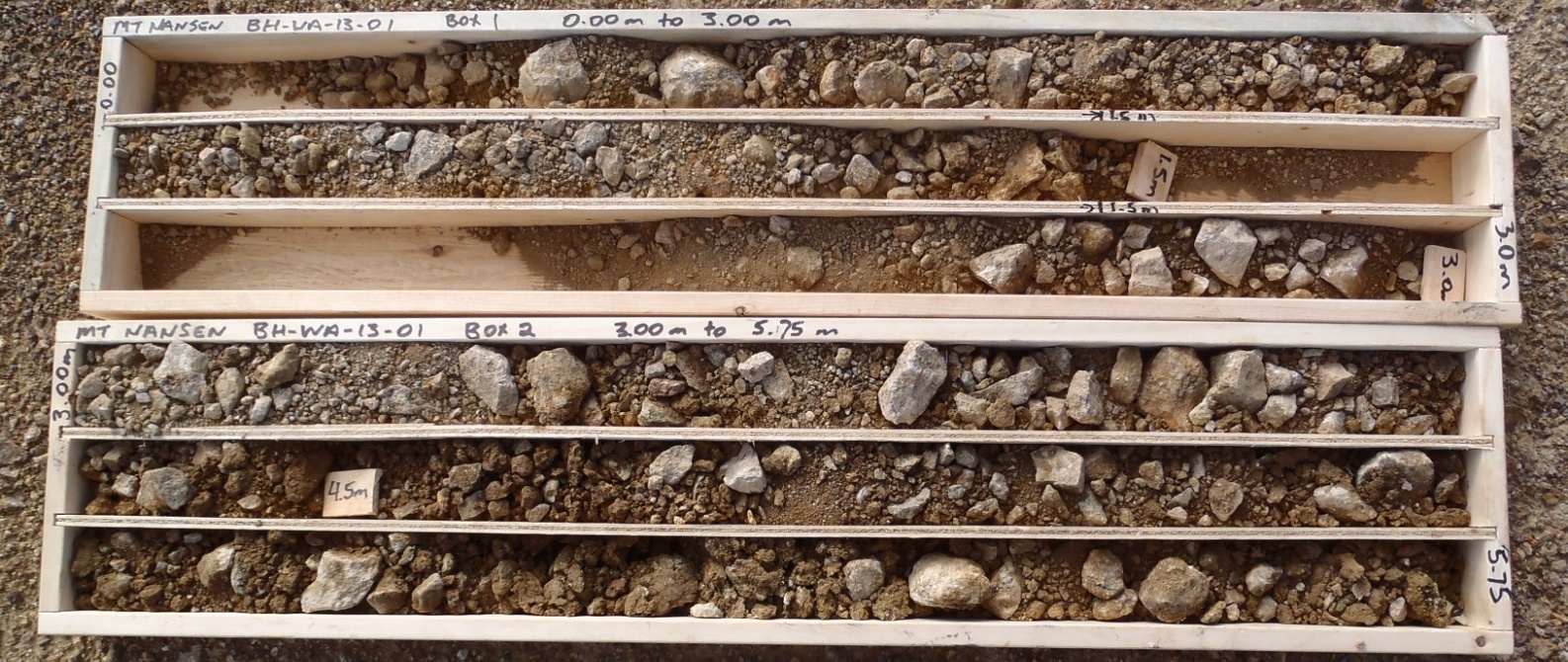 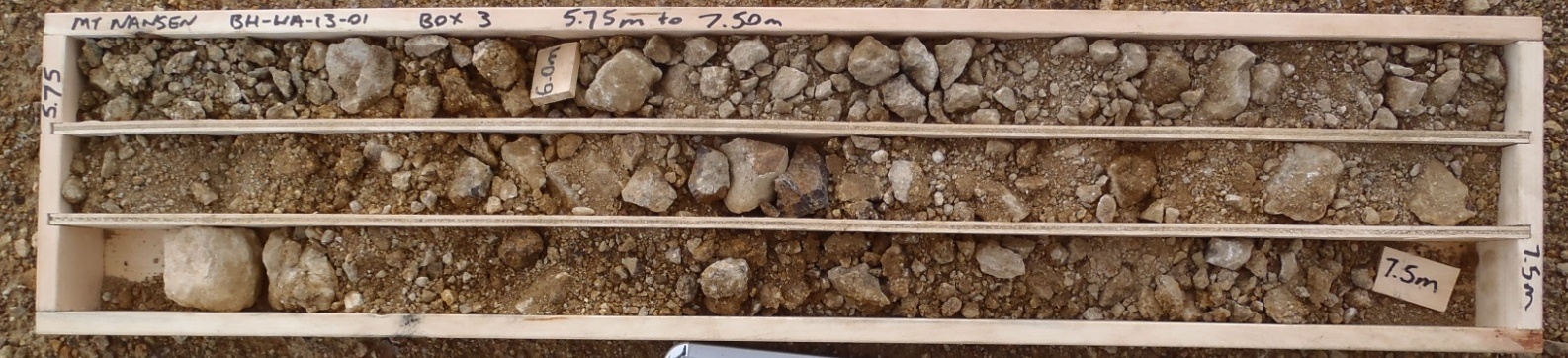 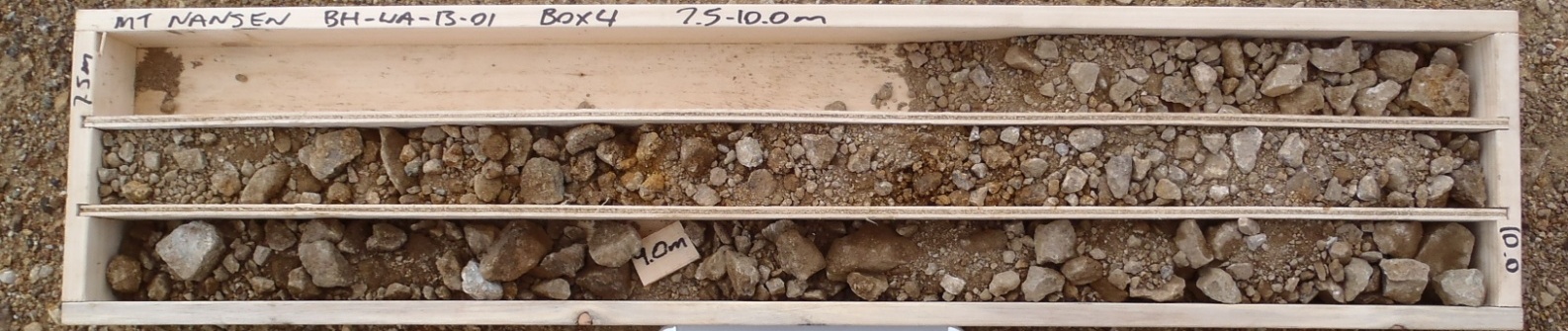 PHOTO :  BH-WA-13-01, 0.0 to 10.0 m.Photos of Sonic CorePHOTO :  BH-WA-13-01, 0.0 to 10.0 m.Photos of Sonic CorePHOTO :  BH-WA-13-01, 0.0 to 10.0 m.Photos of Sonic CorePHOTO :  BH-WA-13-01, 0.0 to 10.0 m.Photos of Sonic CorePHOTO :  BH-WA-13-01, 0.0 to 10.0 m.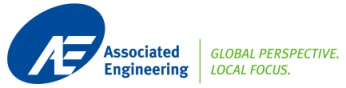 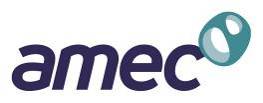 Government of Yukon - AAMMount Nansen 2013 Site InvestigationPhotographsGovernment of Yukon - AAMMount Nansen 2013 Site InvestigationPhotographsGovernment of Yukon - AAMMount Nansen 2013 Site InvestigationPhotographs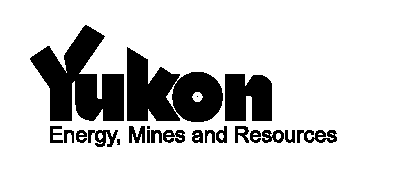 Government of Yukon - AAMMount Nansen 2013 Site InvestigationPhotographsGovernment of Yukon - AAMMount Nansen 2013 Site InvestigationPhotographsGovernment of Yukon - AAMMount Nansen 2013 Site InvestigationPhotographsLogged by: SMScale: NTSDate: Oct 2013 Project: VM00605EPage 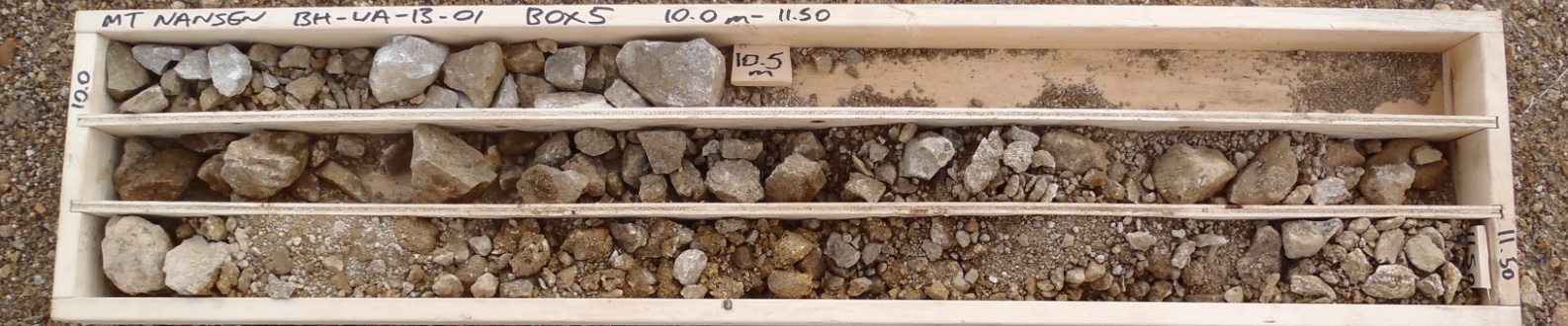 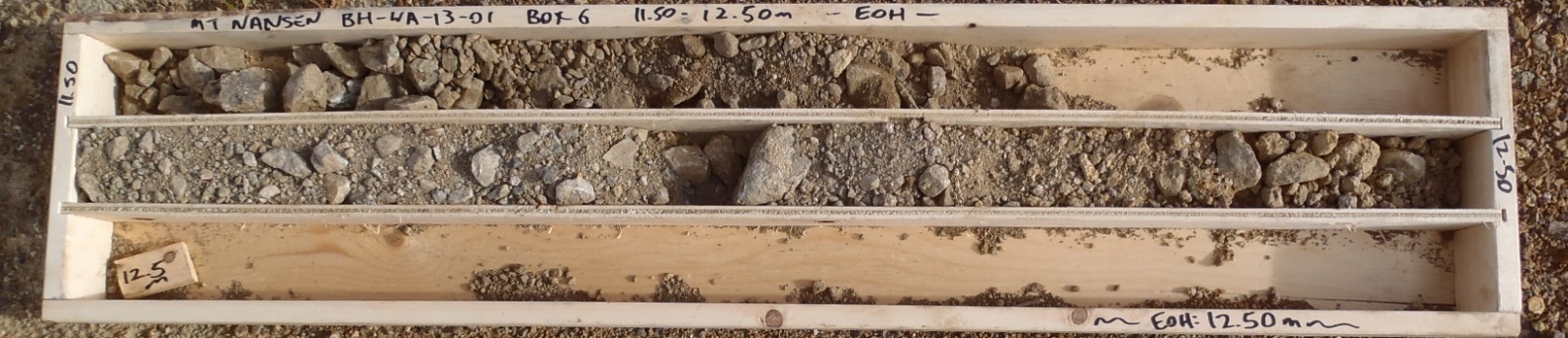 PHOTO :  BH-WA-13-01, 10.0 to 12.5 m. End of Hole.PHOTO :  BH-WA-13-01, 10.0 to 12.5 m. End of Hole.PHOTO :  BH-WA-13-01, 10.0 to 12.5 m. End of Hole.PHOTO :  BH-WA-13-01, 10.0 to 12.5 m. End of Hole.PHOTO :  BH-WA-13-01, 10.0 to 12.5 m. End of Hole.Government of Yukon - AAMMount Nansen 2013 Site InvestigationPhotographsGovernment of Yukon - AAMMount Nansen 2013 Site InvestigationPhotographsGovernment of Yukon - AAMMount Nansen 2013 Site InvestigationPhotographsGovernment of Yukon - AAMMount Nansen 2013 Site InvestigationPhotographsGovernment of Yukon - AAMMount Nansen 2013 Site InvestigationPhotographsGovernment of Yukon - AAMMount Nansen 2013 Site InvestigationPhotographsLogged by: SMScale: NTSDate: Oct 2013 Project: VM00605EPage 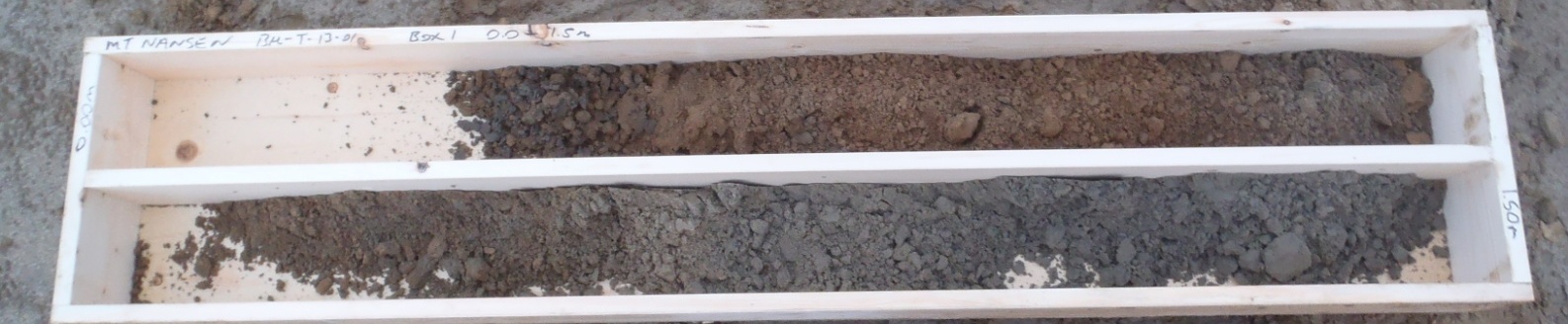 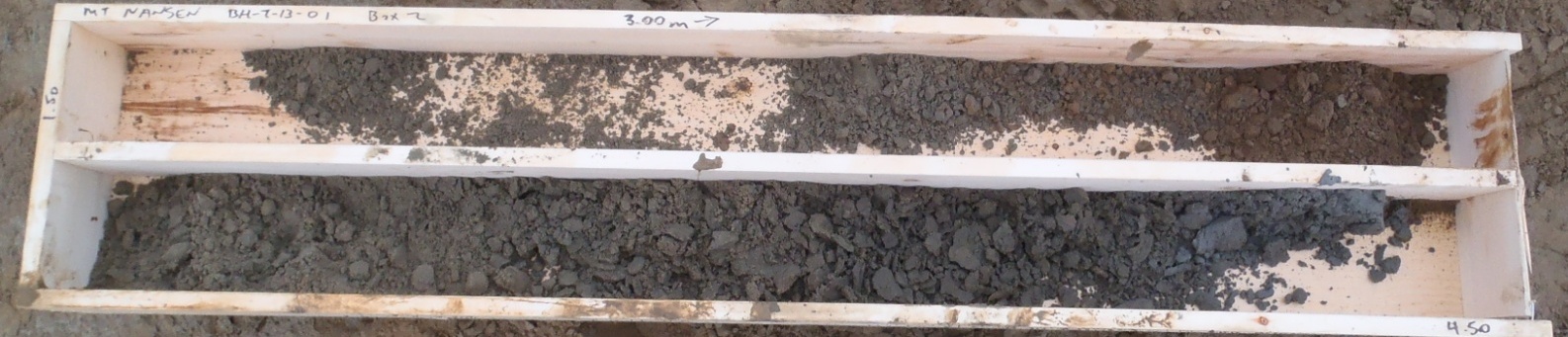 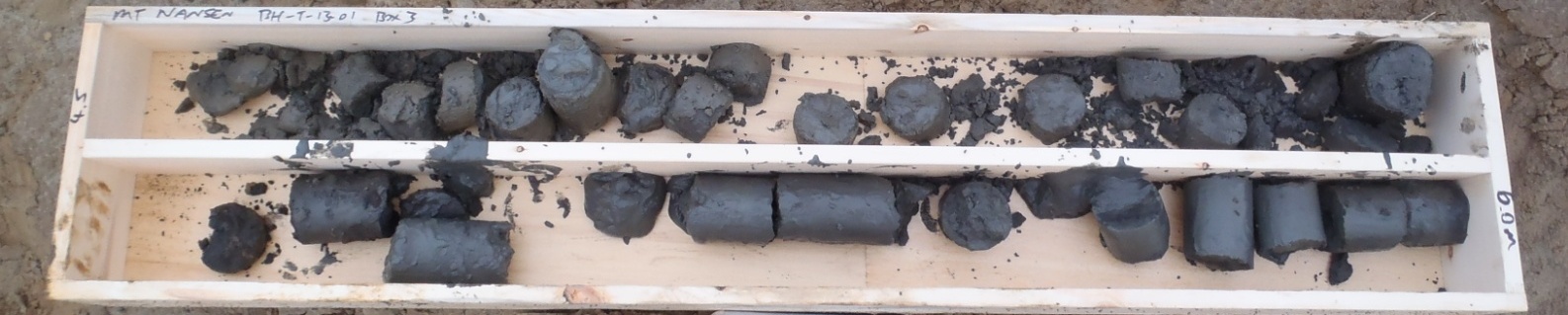 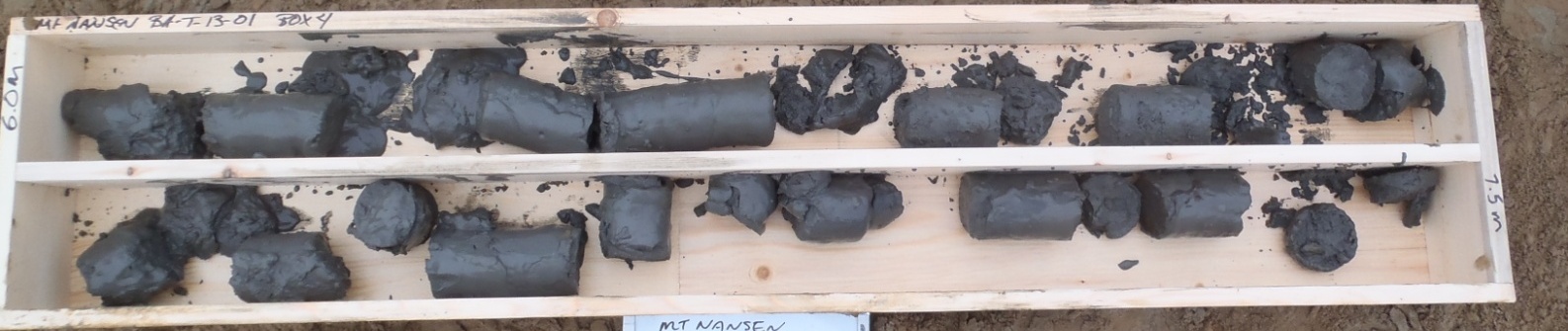 PHOTO :  BH-T-13-01, 0.0-7.5 m.PHOTO :  BH-T-13-01, 0.0-7.5 m.PHOTO :  BH-T-13-01, 0.0-7.5 m.PHOTO :  BH-T-13-01, 0.0-7.5 m.PHOTO :  BH-T-13-01, 0.0-7.5 m.Government of Yukon - AAMMount Nansen 2013 Site InvestigationPhotographsGovernment of Yukon - AAMMount Nansen 2013 Site InvestigationPhotographsGovernment of Yukon - AAMMount Nansen 2013 Site InvestigationPhotographsGovernment of Yukon - AAMMount Nansen 2013 Site InvestigationPhotographsGovernment of Yukon - AAMMount Nansen 2013 Site InvestigationPhotographsGovernment of Yukon - AAMMount Nansen 2013 Site InvestigationPhotographsLogged by: SMScale: NTSDate: Oct 2013 Project: VM00605EPage 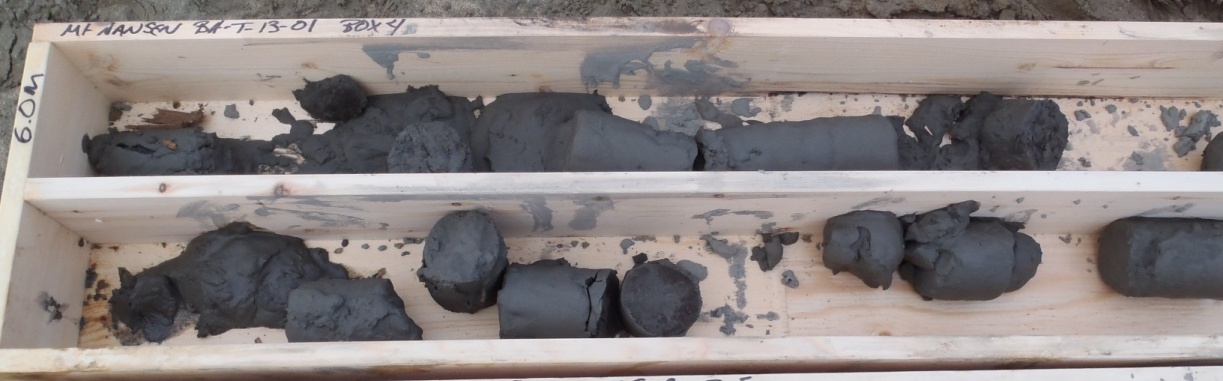 PHOTO :  BH-T-13-01, 6.0-7.5 m, left at the drill site overnight.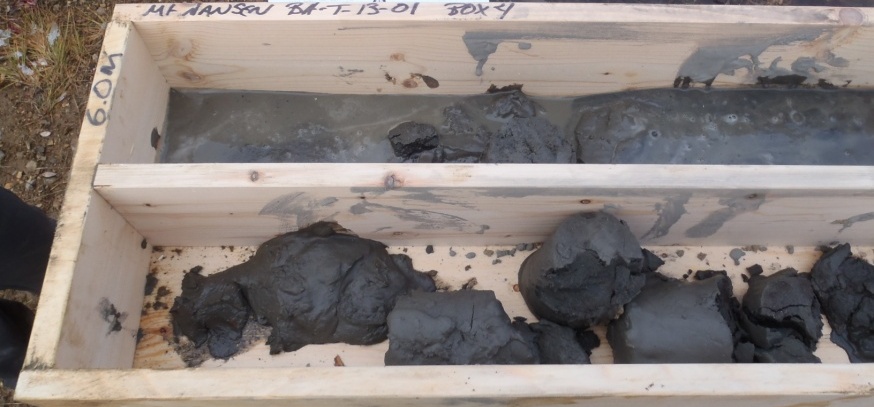 PHOTO :  BH-T-13-01, 6.0-7.5 m, transported to the core racks in a pickup truck shortly after the previous photo was taken.PHOTO :  BH-T-13-01, 6.0-7.5 m, left at the drill site overnight.PHOTO :  BH-T-13-01, 6.0-7.5 m, transported to the core racks in a pickup truck shortly after the previous photo was taken.PHOTO :  BH-T-13-01, 6.0-7.5 m, left at the drill site overnight.PHOTO :  BH-T-13-01, 6.0-7.5 m, transported to the core racks in a pickup truck shortly after the previous photo was taken.PHOTO :  BH-T-13-01, 6.0-7.5 m, left at the drill site overnight.PHOTO :  BH-T-13-01, 6.0-7.5 m, transported to the core racks in a pickup truck shortly after the previous photo was taken.PHOTO :  BH-T-13-01, 6.0-7.5 m, left at the drill site overnight.PHOTO :  BH-T-13-01, 6.0-7.5 m, transported to the core racks in a pickup truck shortly after the previous photo was taken.Government of Yukon - AAMMount Nansen 2013 Site InvestigationPhotographsGovernment of Yukon - AAMMount Nansen 2013 Site InvestigationPhotographsGovernment of Yukon - AAMMount Nansen 2013 Site InvestigationPhotographsGovernment of Yukon - AAMMount Nansen 2013 Site InvestigationPhotographsGovernment of Yukon - AAMMount Nansen 2013 Site InvestigationPhotographsGovernment of Yukon - AAMMount Nansen 2013 Site InvestigationPhotographsLogged by: SMScale: NTSDate: Oct 2013 Project: VM00605EPage 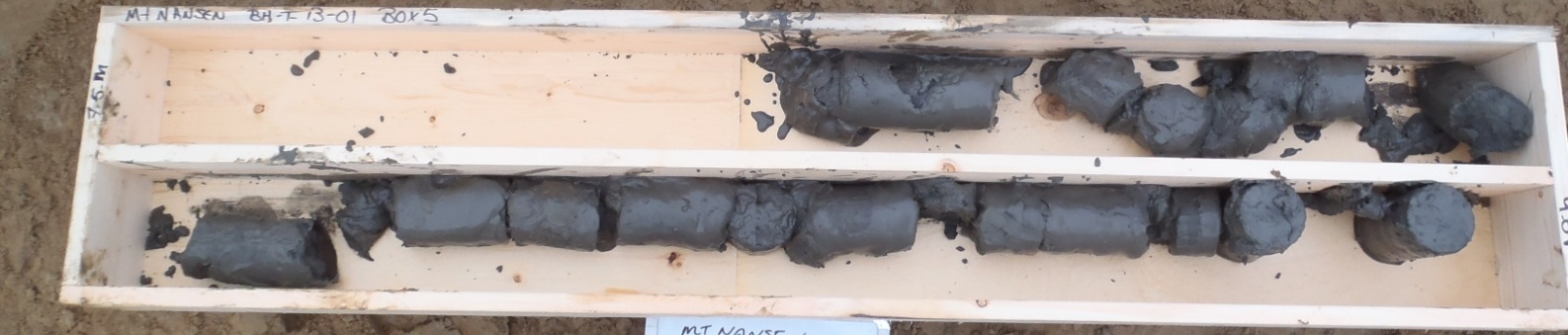 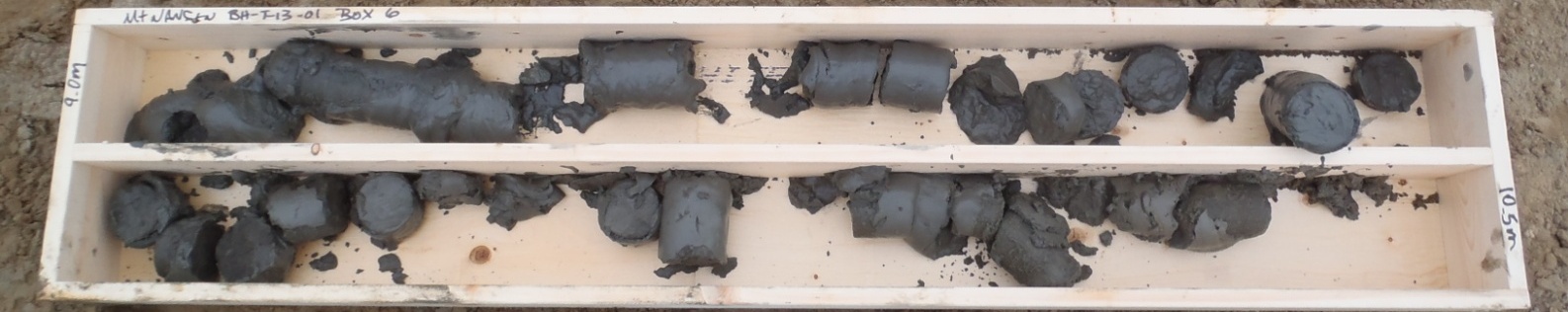 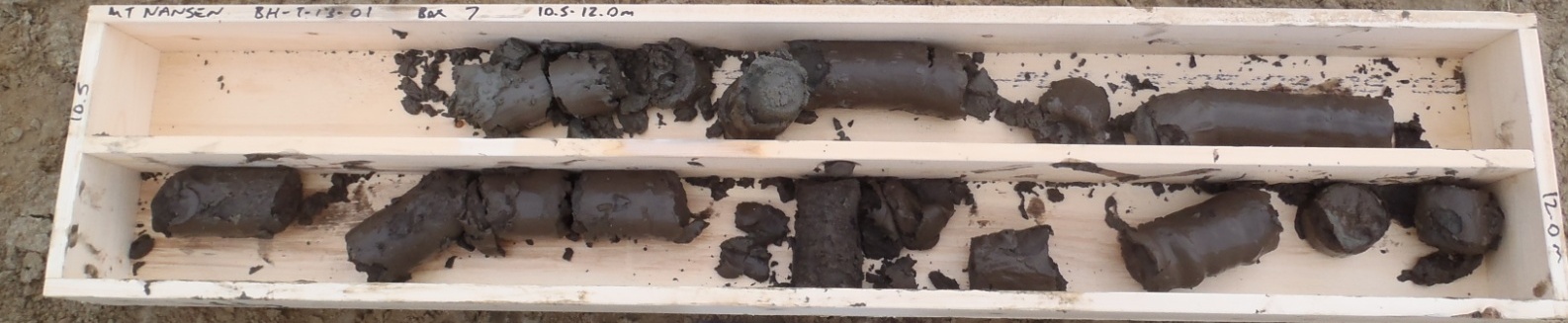 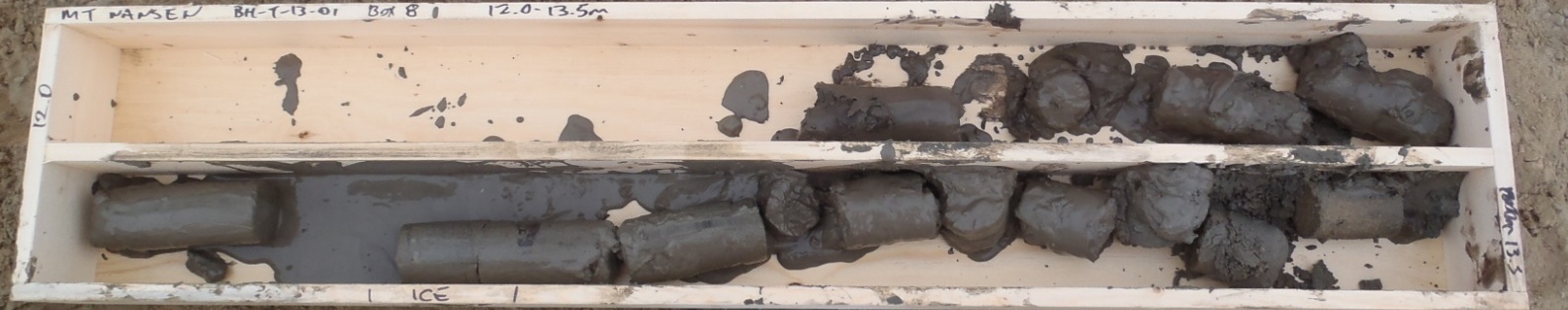 PHOTO : BH-T-13-01, 7.5 to 13.5 m, EOH.PHOTO : BH-T-13-01, 7.5 to 13.5 m, EOH.PHOTO : BH-T-13-01, 7.5 to 13.5 m, EOH.PHOTO : BH-T-13-01, 7.5 to 13.5 m, EOH.PHOTO : BH-T-13-01, 7.5 to 13.5 m, EOH.Government of Yukon - AAMMount Nansen 2013 Site InvestigationPhotographsGovernment of Yukon - AAMMount Nansen 2013 Site InvestigationPhotographsGovernment of Yukon - AAMMount Nansen 2013 Site InvestigationPhotographsGovernment of Yukon - AAMMount Nansen 2013 Site InvestigationPhotographsGovernment of Yukon - AAMMount Nansen 2013 Site InvestigationPhotographsGovernment of Yukon - AAMMount Nansen 2013 Site InvestigationPhotographsLogged by: SMScale: NTSDate: Oct 2013 Project: VM00605EPage 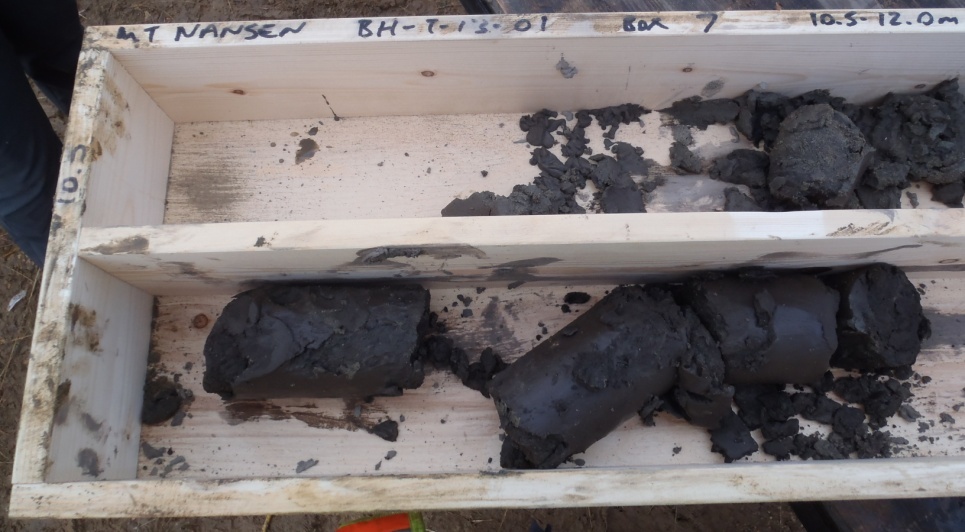 PHOTO :  BH-T-13-01, 10.5 to 12.0 m, after transported to core racks in a pickup truck.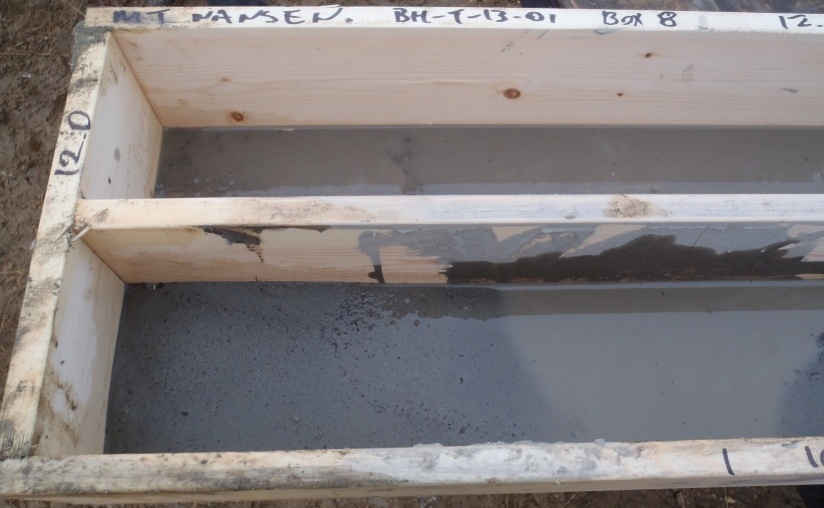 PHOTO :  BH-T-13-01, 12.0 to 13.5 m, after transported to core racks in a pickup truck.PHOTO :  BH-T-13-01, 10.5 to 12.0 m, after transported to core racks in a pickup truck.PHOTO :  BH-T-13-01, 12.0 to 13.5 m, after transported to core racks in a pickup truck.PHOTO :  BH-T-13-01, 10.5 to 12.0 m, after transported to core racks in a pickup truck.PHOTO :  BH-T-13-01, 12.0 to 13.5 m, after transported to core racks in a pickup truck.PHOTO :  BH-T-13-01, 10.5 to 12.0 m, after transported to core racks in a pickup truck.PHOTO :  BH-T-13-01, 12.0 to 13.5 m, after transported to core racks in a pickup truck.PHOTO :  BH-T-13-01, 10.5 to 12.0 m, after transported to core racks in a pickup truck.PHOTO :  BH-T-13-01, 12.0 to 13.5 m, after transported to core racks in a pickup truck.Government of Yukon - AAMMount Nansen 2013 Site InvestigationPhotographsGovernment of Yukon - AAMMount Nansen 2013 Site InvestigationPhotographsGovernment of Yukon - AAMMount Nansen 2013 Site InvestigationPhotographsGovernment of Yukon - AAMMount Nansen 2013 Site InvestigationPhotographsGovernment of Yukon - AAMMount Nansen 2013 Site InvestigationPhotographsGovernment of Yukon - AAMMount Nansen 2013 Site InvestigationPhotographsLogged by: SMScale: NTSDate: Oct 2013 Project: VM00605EPage 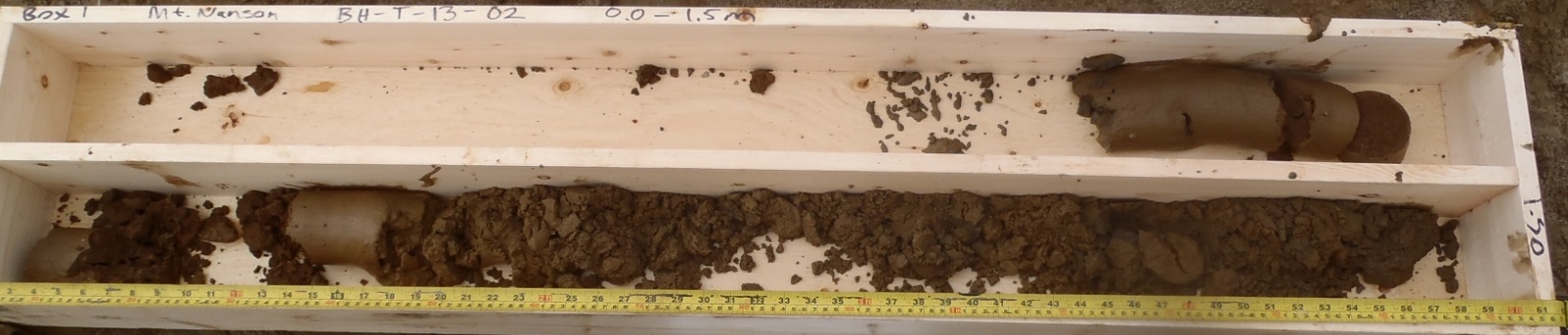 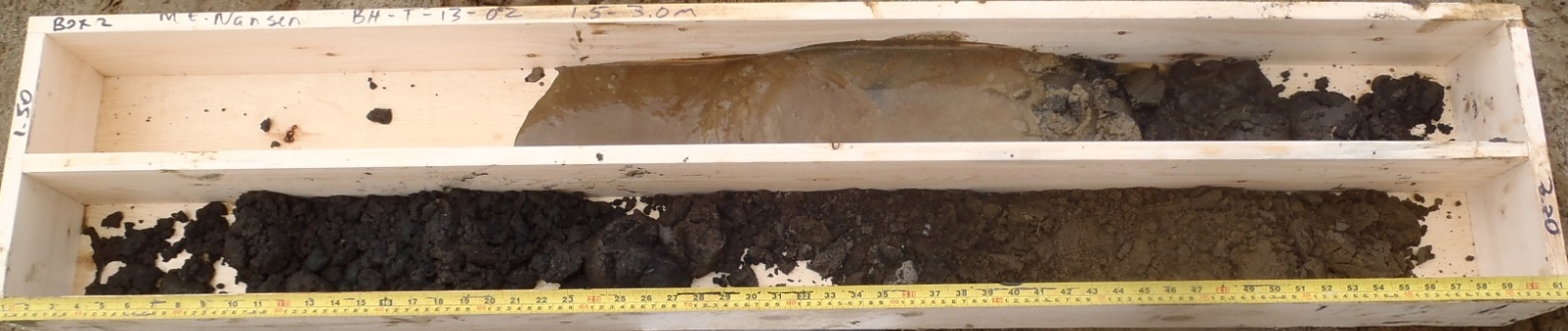 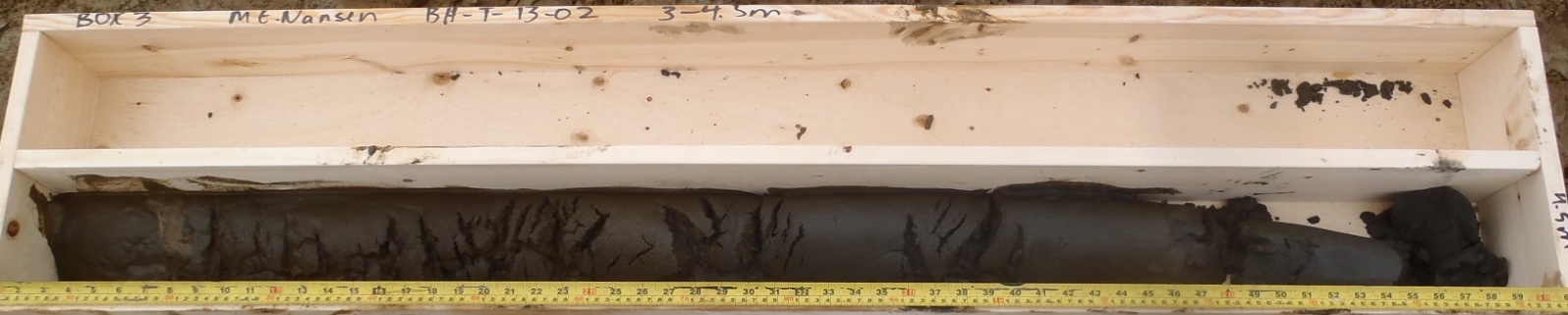 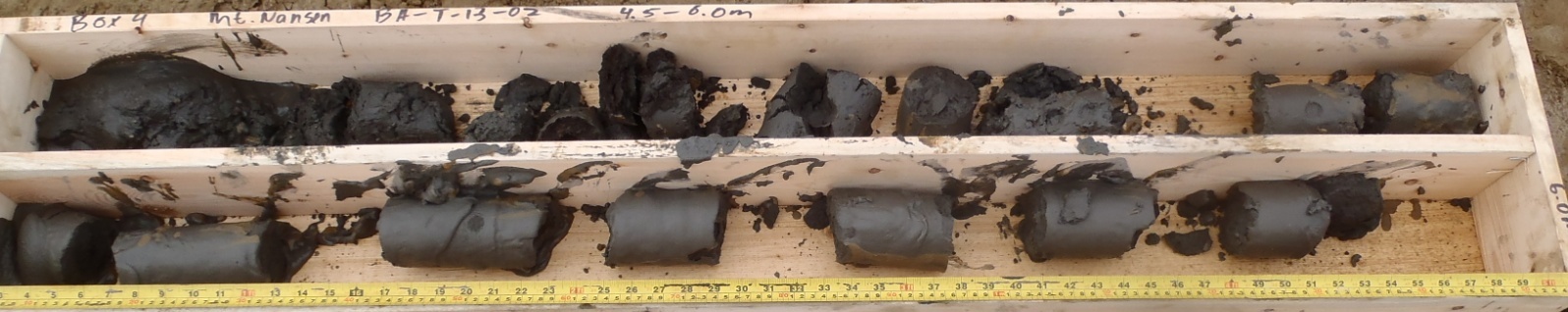 PHOTO :  BH-T-13-02, 0.0 to 6.0 m.PHOTO :  BH-T-13-02, 0.0 to 6.0 m.PHOTO :  BH-T-13-02, 0.0 to 6.0 m.PHOTO :  BH-T-13-02, 0.0 to 6.0 m.PHOTO :  BH-T-13-02, 0.0 to 6.0 m.Government of Yukon - AAMMount Nansen 2013 Site InvestigationPhotographsGovernment of Yukon - AAMMount Nansen 2013 Site InvestigationPhotographsGovernment of Yukon - AAMMount Nansen 2013 Site InvestigationPhotographsGovernment of Yukon - AAMMount Nansen 2013 Site InvestigationPhotographsGovernment of Yukon - AAMMount Nansen 2013 Site InvestigationPhotographsGovernment of Yukon - AAMMount Nansen 2013 Site InvestigationPhotographsLogged by: SMScale: NTSDate: Oct 2013 Project: VM00605EPage 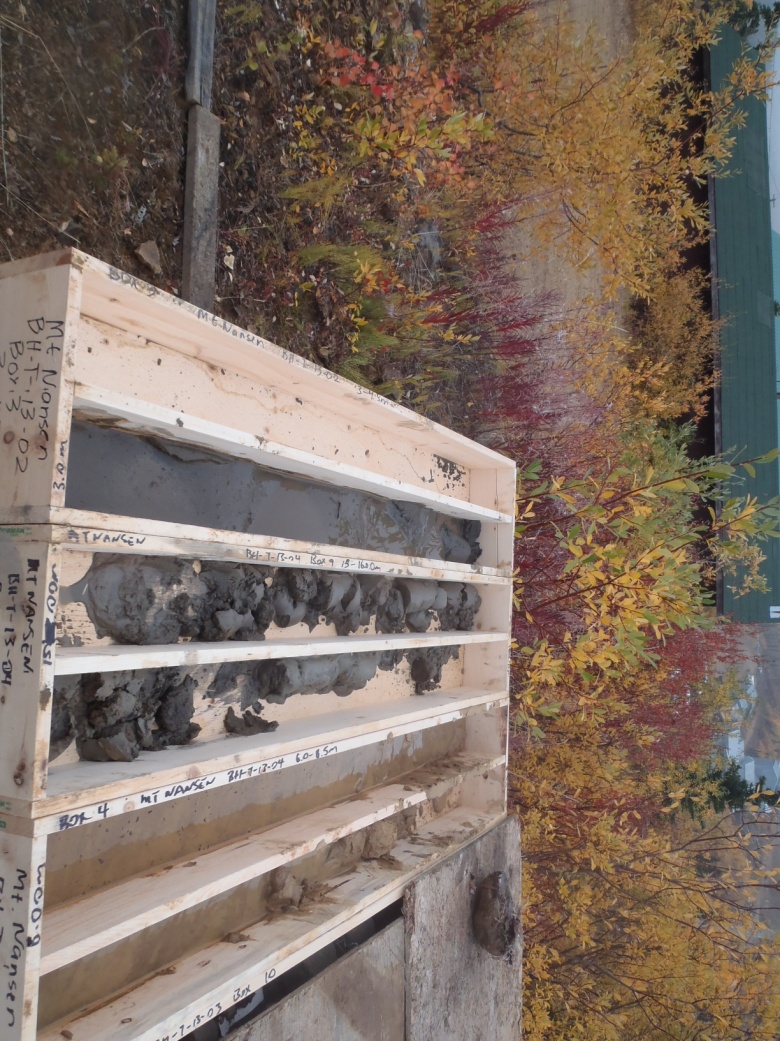 PHOTO :  BH-T-13-02, 3.0 to 4.5 m after being transported to core racks in a pickup truck.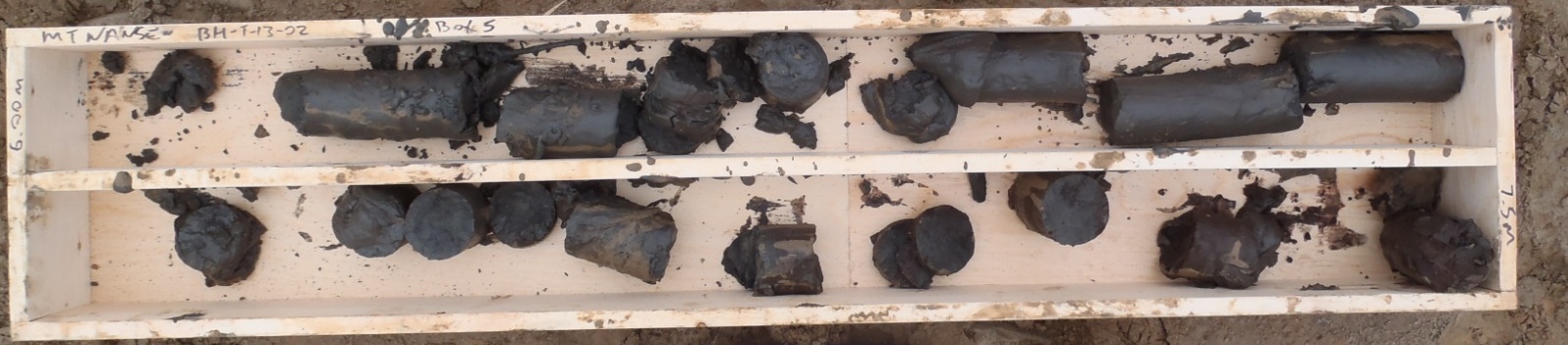 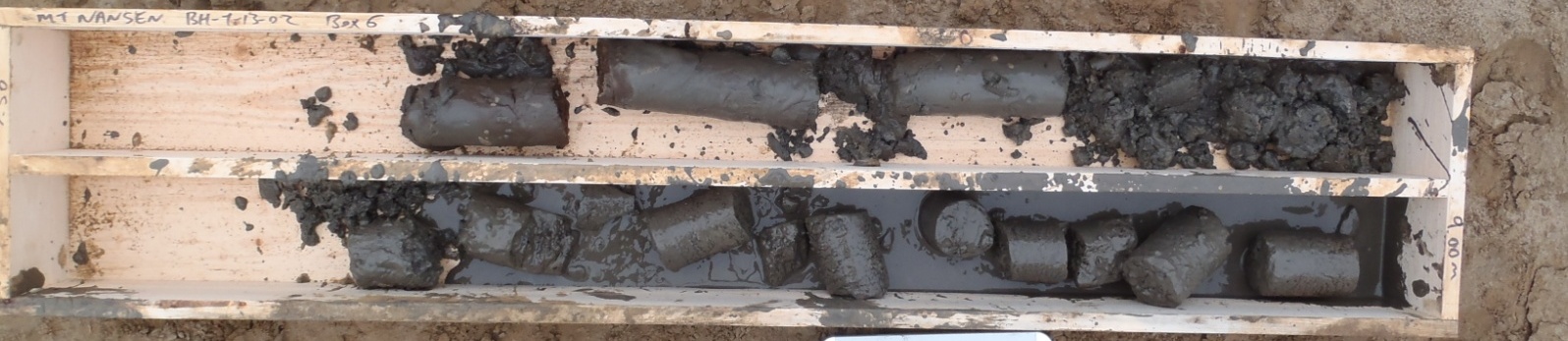 Missing photo of Box 7.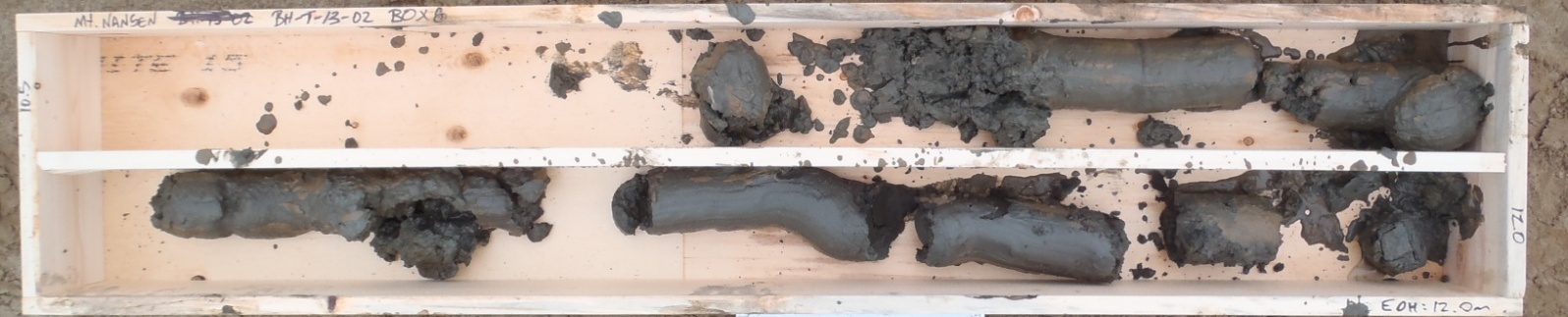 PHOTO :  BH-T-13-02, 6.0-12.0 m, EOH.PHOTO :  BH-T-13-02, 3.0 to 4.5 m after being transported to core racks in a pickup truck.Missing photo of Box 7.PHOTO :  BH-T-13-02, 6.0-12.0 m, EOH.PHOTO :  BH-T-13-02, 3.0 to 4.5 m after being transported to core racks in a pickup truck.Missing photo of Box 7.PHOTO :  BH-T-13-02, 6.0-12.0 m, EOH.PHOTO :  BH-T-13-02, 3.0 to 4.5 m after being transported to core racks in a pickup truck.Missing photo of Box 7.PHOTO :  BH-T-13-02, 6.0-12.0 m, EOH.PHOTO :  BH-T-13-02, 3.0 to 4.5 m after being transported to core racks in a pickup truck.Missing photo of Box 7.PHOTO :  BH-T-13-02, 6.0-12.0 m, EOH.Government of Yukon - AAMMount Nansen 2013 Site InvestigationPhotographsGovernment of Yukon - AAMMount Nansen 2013 Site InvestigationPhotographsGovernment of Yukon - AAMMount Nansen 2013 Site InvestigationPhotographsGovernment of Yukon - AAMMount Nansen 2013 Site InvestigationPhotographsGovernment of Yukon - AAMMount Nansen 2013 Site InvestigationPhotographsGovernment of Yukon - AAMMount Nansen 2013 Site InvestigationPhotographsLogged by: SMScale: NTSDate: Oct 2013 Project: VM00605EPage 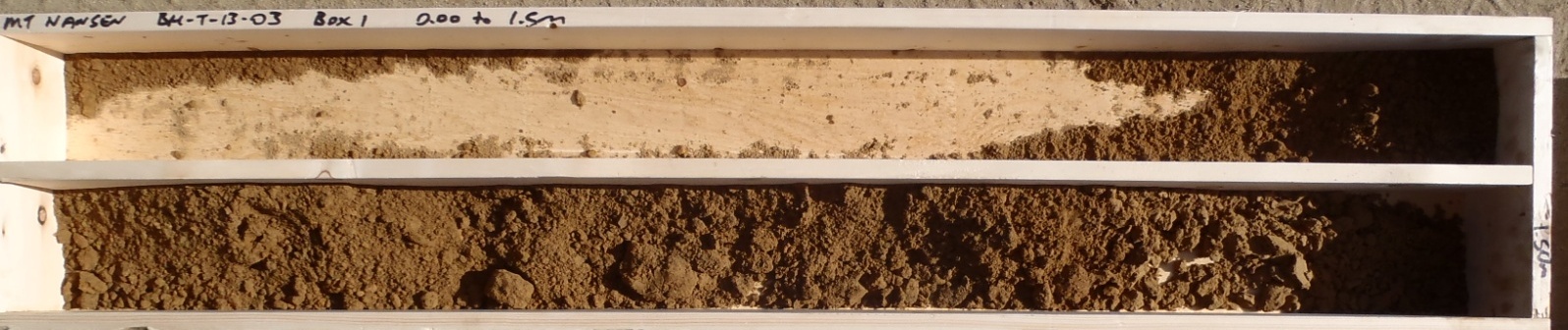 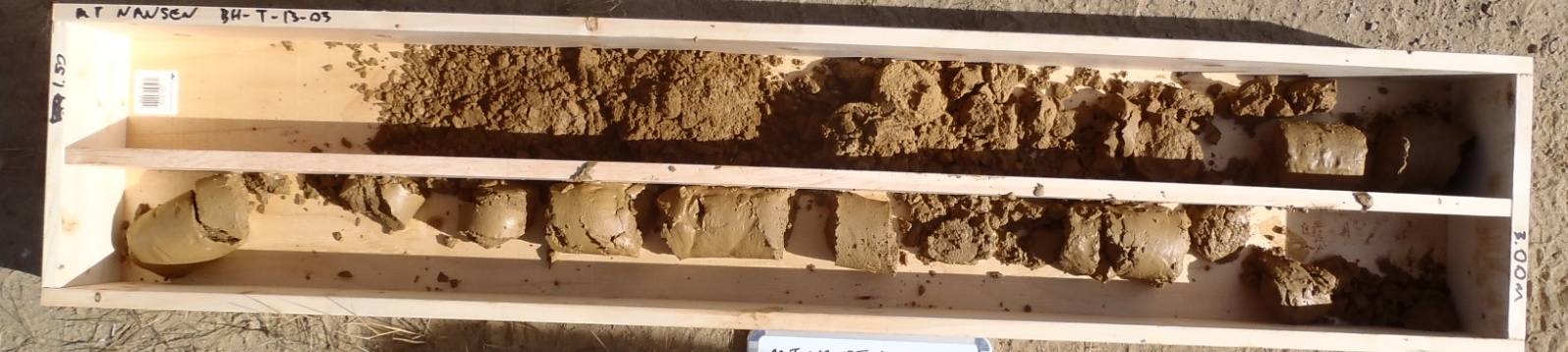 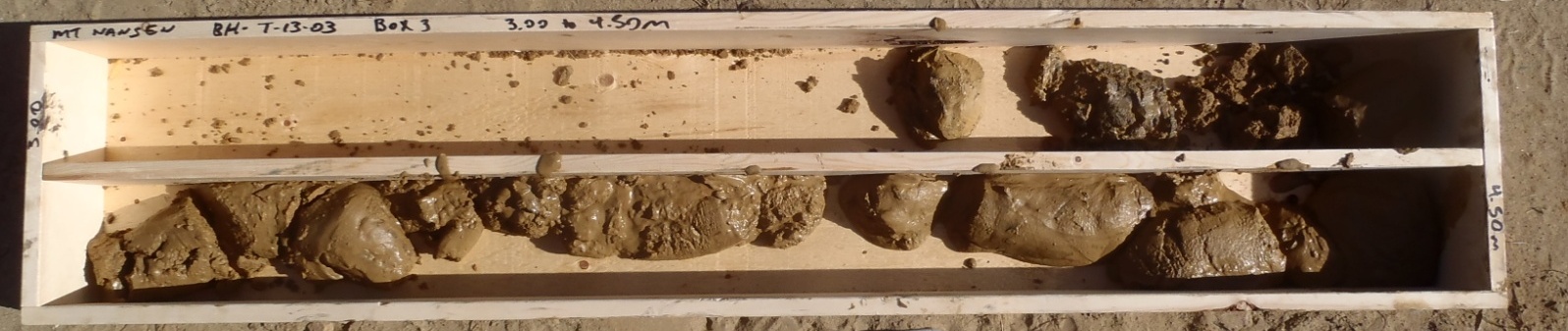 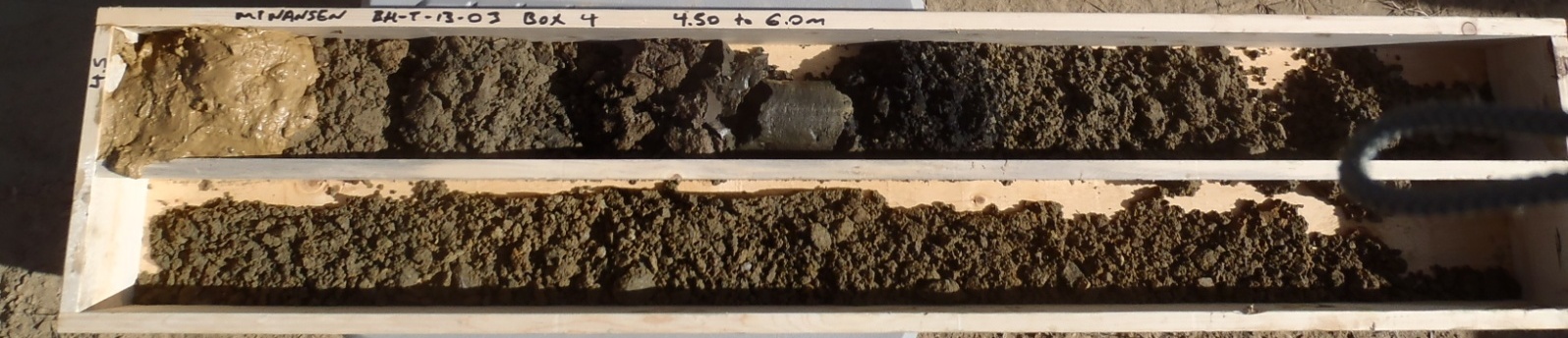 PHOTO :  BH-T-13-03, 0.0-6.0 m.PHOTO :  BH-T-13-03, 0.0-6.0 m.PHOTO :  BH-T-13-03, 0.0-6.0 m.PHOTO :  BH-T-13-03, 0.0-6.0 m.PHOTO :  BH-T-13-03, 0.0-6.0 m.Government of Yukon - AAMMount Nansen 2013 Site InvestigationPhotographsGovernment of Yukon - AAMMount Nansen 2013 Site InvestigationPhotographsGovernment of Yukon - AAMMount Nansen 2013 Site InvestigationPhotographsGovernment of Yukon - AAMMount Nansen 2013 Site InvestigationPhotographsGovernment of Yukon - AAMMount Nansen 2013 Site InvestigationPhotographsGovernment of Yukon - AAMMount Nansen 2013 Site InvestigationPhotographsLogged by: SMScale: NTSDate: Oct 2013 Project: VM00605EPage 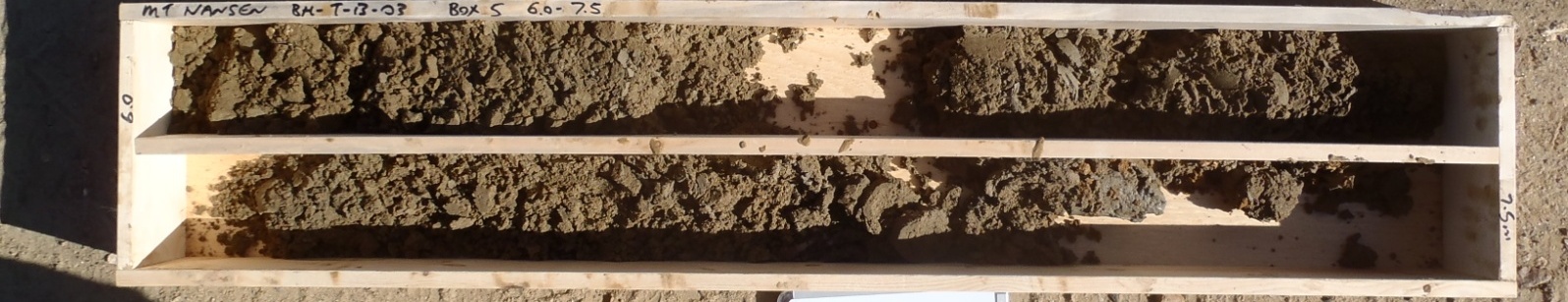 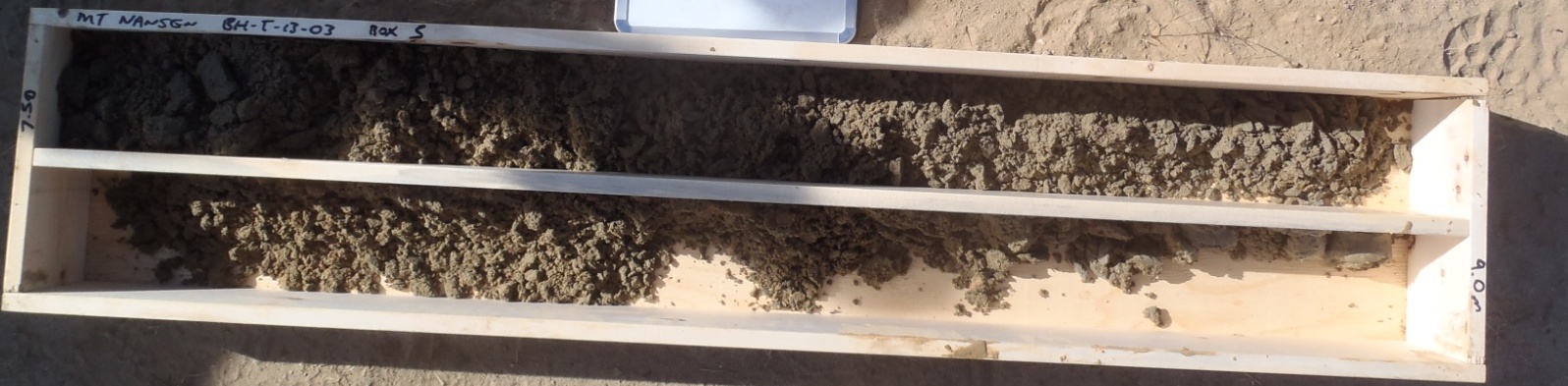 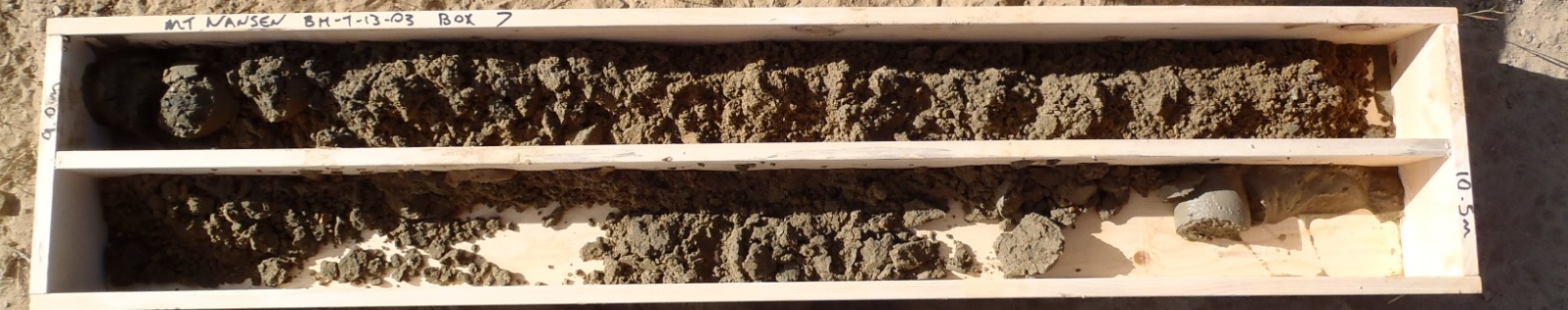 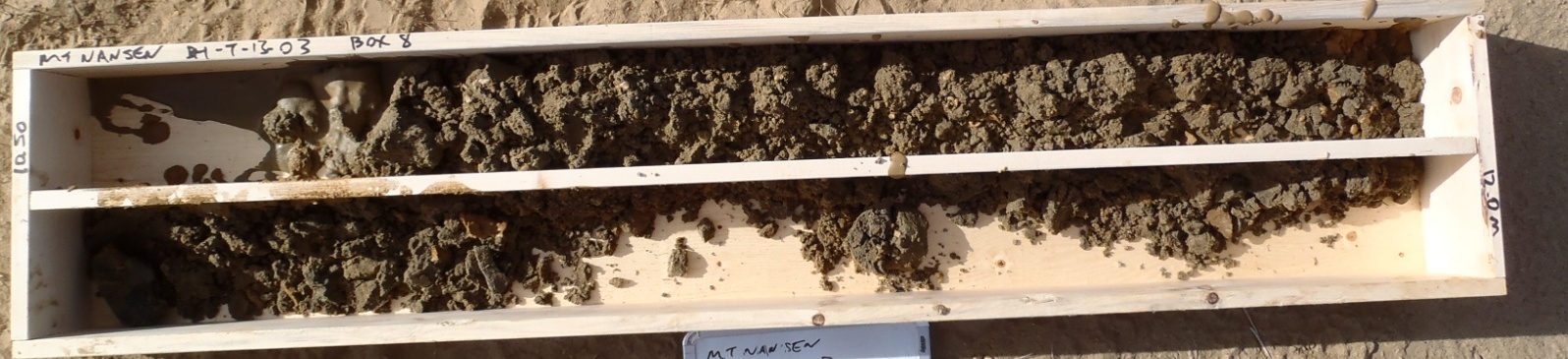 PHOTO 13:  BH-T-13-03, 6.0-12.0 m.PHOTO 13:  BH-T-13-03, 6.0-12.0 m.PHOTO 13:  BH-T-13-03, 6.0-12.0 m.PHOTO 13:  BH-T-13-03, 6.0-12.0 m.PHOTO 13:  BH-T-13-03, 6.0-12.0 m.Government of Yukon - AAMMount Nansen 2013 Site InvestigationPhotographsGovernment of Yukon - AAMMount Nansen 2013 Site InvestigationPhotographsGovernment of Yukon - AAMMount Nansen 2013 Site InvestigationPhotographsGovernment of Yukon - AAMMount Nansen 2013 Site InvestigationPhotographsGovernment of Yukon - AAMMount Nansen 2013 Site InvestigationPhotographsGovernment of Yukon - AAMMount Nansen 2013 Site InvestigationPhotographsLogged by: SMScale: NTSDate: Oct 2013 Project: VM00605EPage 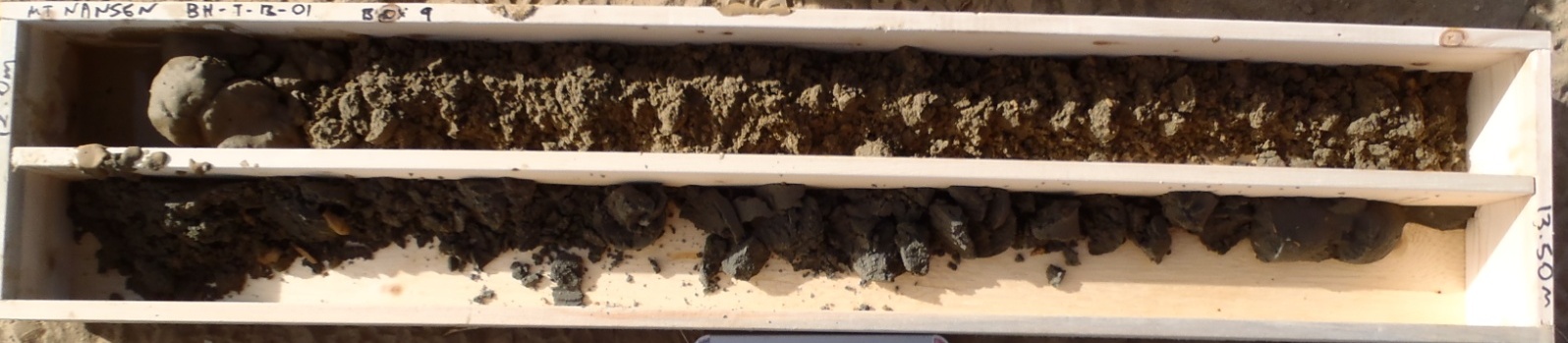 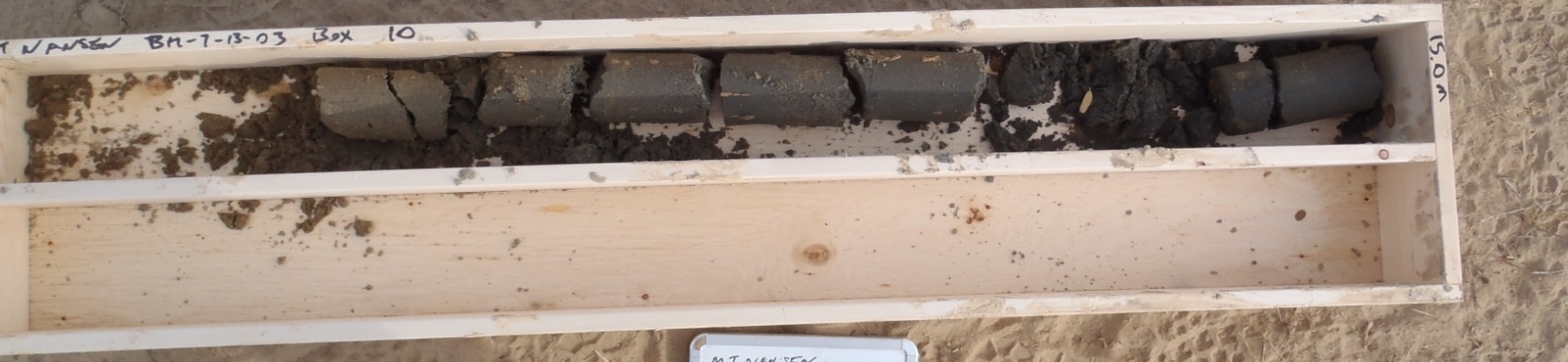 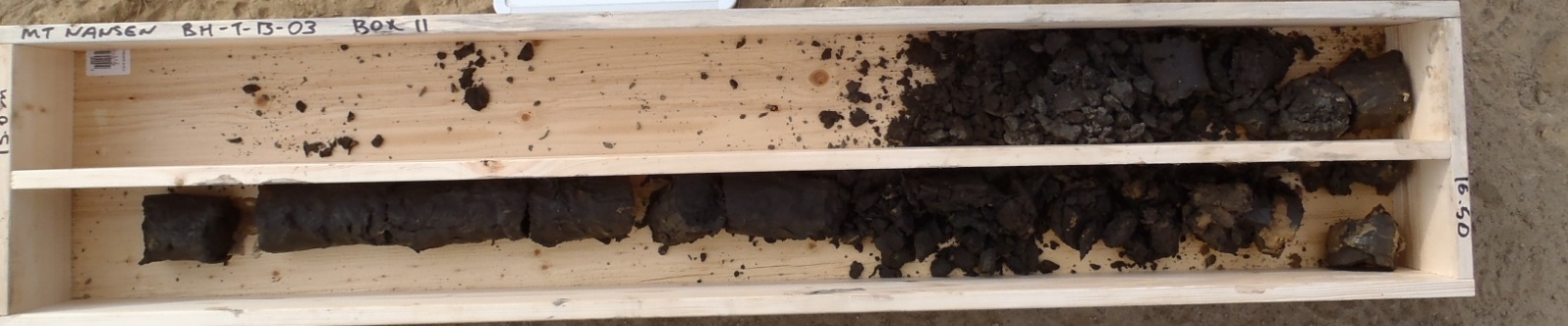 PHOTO 14:  BH-T-13-03, 12.0-16.5 m, EOH.PHOTO 14:  BH-T-13-03, 12.0-16.5 m, EOH.PHOTO 14:  BH-T-13-03, 12.0-16.5 m, EOH.PHOTO 14:  BH-T-13-03, 12.0-16.5 m, EOH.PHOTO 14:  BH-T-13-03, 12.0-16.5 m, EOH.Government of Yukon - AAMMount Nansen 2013 Site InvestigationPhotographsGovernment of Yukon - AAMMount Nansen 2013 Site InvestigationPhotographsGovernment of Yukon - AAMMount Nansen 2013 Site InvestigationPhotographsGovernment of Yukon - AAMMount Nansen 2013 Site InvestigationPhotographsGovernment of Yukon - AAMMount Nansen 2013 Site InvestigationPhotographsGovernment of Yukon - AAMMount Nansen 2013 Site InvestigationPhotographsLogged by: SMScale: NTSDate: Oct 2013 Project: VM00605EPage 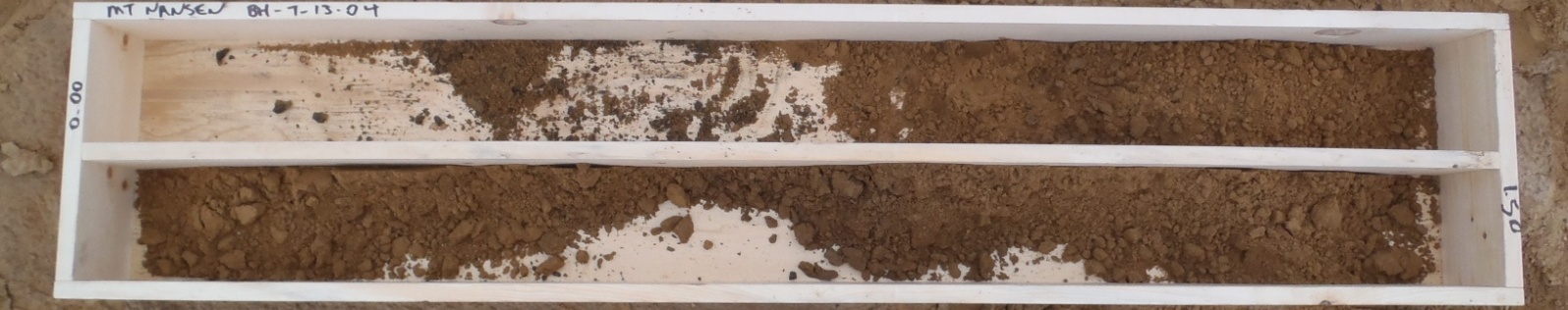 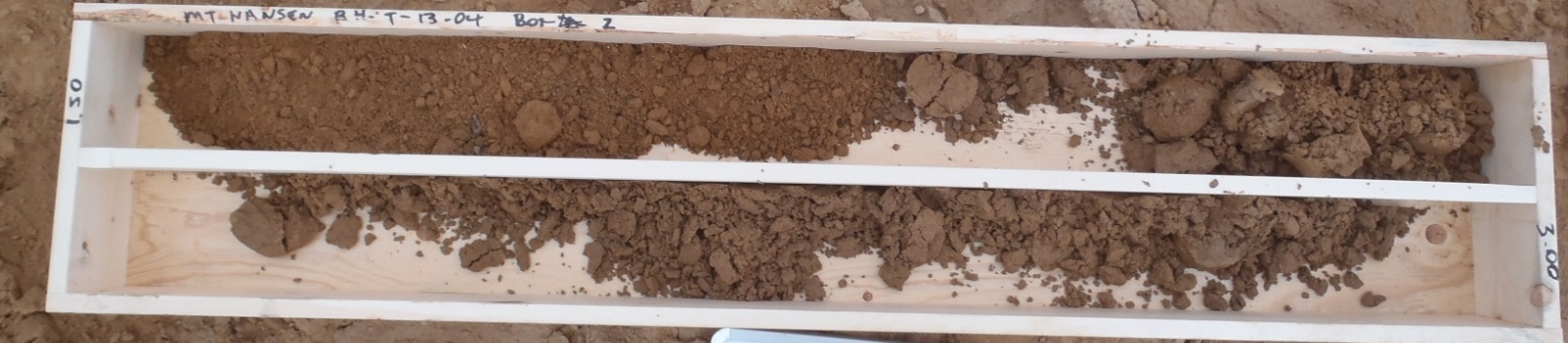 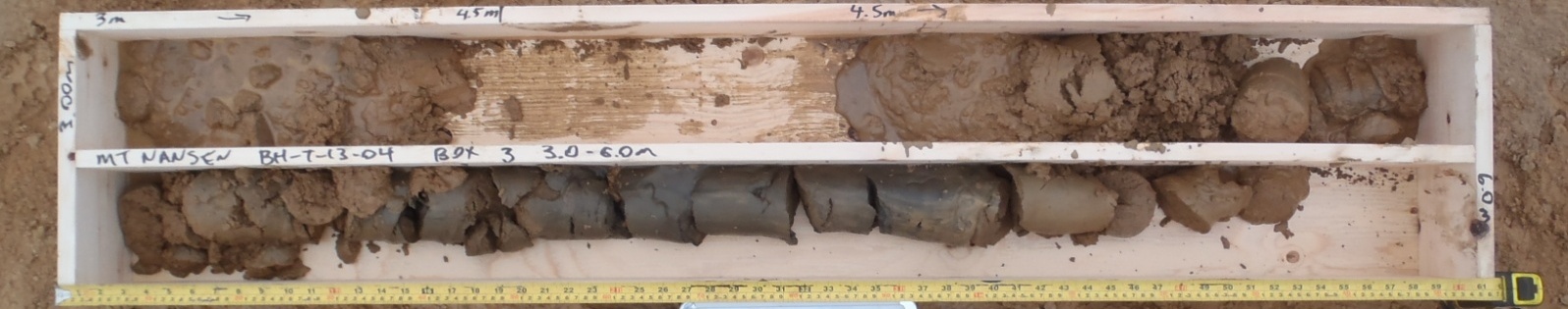 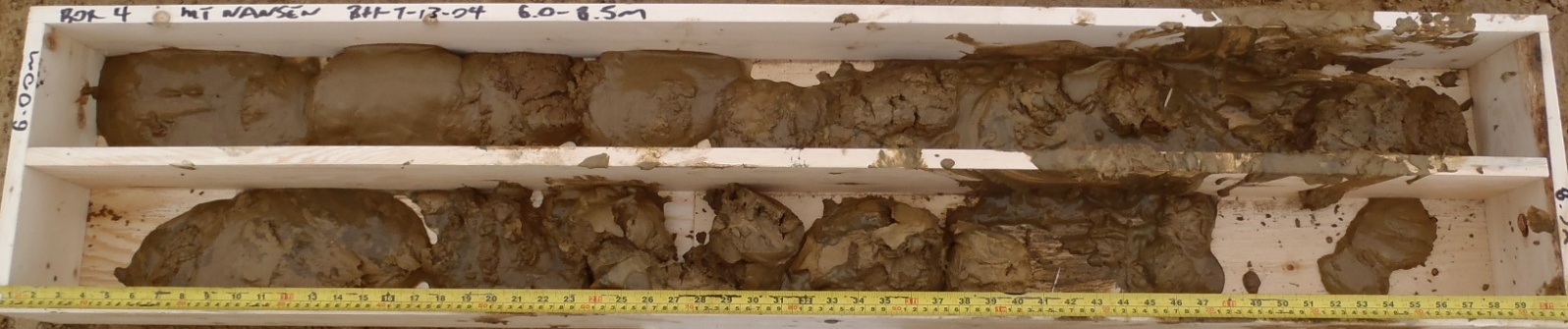 PHOTO :  BH-T-13-04, 0.0 to 8.5 m.PHOTO :  BH-T-13-04, 0.0 to 8.5 m.PHOTO :  BH-T-13-04, 0.0 to 8.5 m.PHOTO :  BH-T-13-04, 0.0 to 8.5 m.PHOTO :  BH-T-13-04, 0.0 to 8.5 m.Government of Yukon - AAMMount Nansen 2013 Site InvestigationPhotographsGovernment of Yukon - AAMMount Nansen 2013 Site InvestigationPhotographsGovernment of Yukon - AAMMount Nansen 2013 Site InvestigationPhotographsGovernment of Yukon - AAMMount Nansen 2013 Site InvestigationPhotographsGovernment of Yukon - AAMMount Nansen 2013 Site InvestigationPhotographsGovernment of Yukon - AAMMount Nansen 2013 Site InvestigationPhotographsLogged by: SMScale: NTSDate: Oct 2013 Project: VM00605EPage 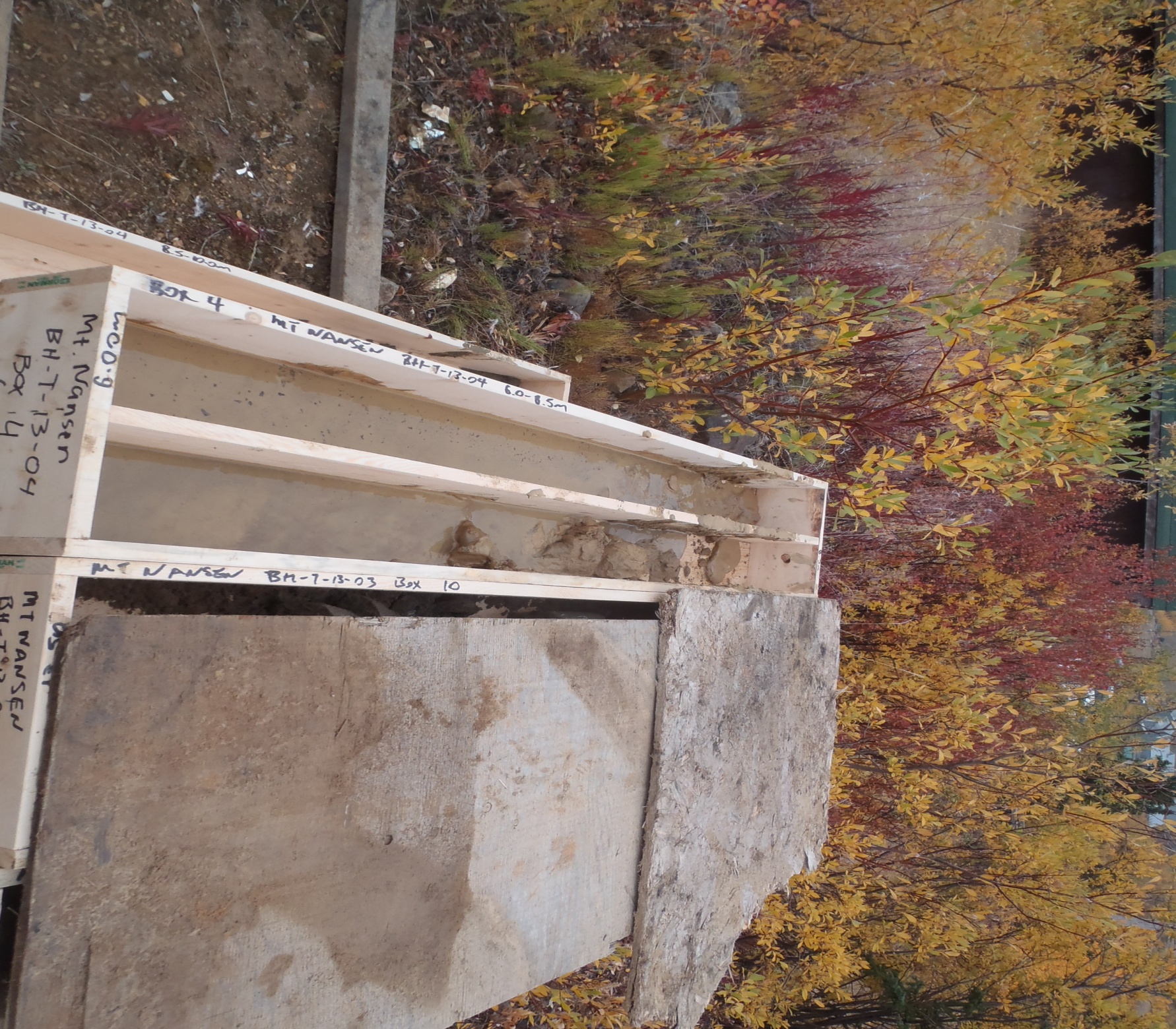 PHOTO :  BH-T-13-04, 6.0 to 8.5 m after being transported to the core racks in a pickup truck.PHOTO :  BH-T-13-04, 6.0 to 8.5 m after being transported to the core racks in a pickup truck.PHOTO :  BH-T-13-04, 6.0 to 8.5 m after being transported to the core racks in a pickup truck.PHOTO :  BH-T-13-04, 6.0 to 8.5 m after being transported to the core racks in a pickup truck.PHOTO :  BH-T-13-04, 6.0 to 8.5 m after being transported to the core racks in a pickup truck.Government of Yukon - AAMMount Nansen 2013 Site InvestigationPhotographsGovernment of Yukon - AAMMount Nansen 2013 Site InvestigationPhotographsGovernment of Yukon - AAMMount Nansen 2013 Site InvestigationPhotographsGovernment of Yukon - AAMMount Nansen 2013 Site InvestigationPhotographsGovernment of Yukon - AAMMount Nansen 2013 Site InvestigationPhotographsGovernment of Yukon - AAMMount Nansen 2013 Site InvestigationPhotographsLogged by: SMScale: NTSDate: Oct 2013 Project: VM00605EPage 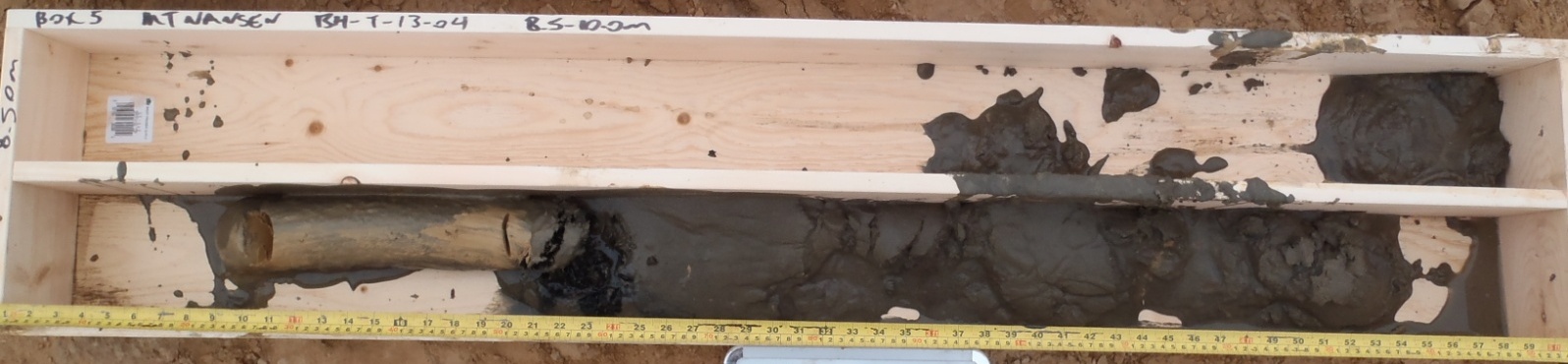 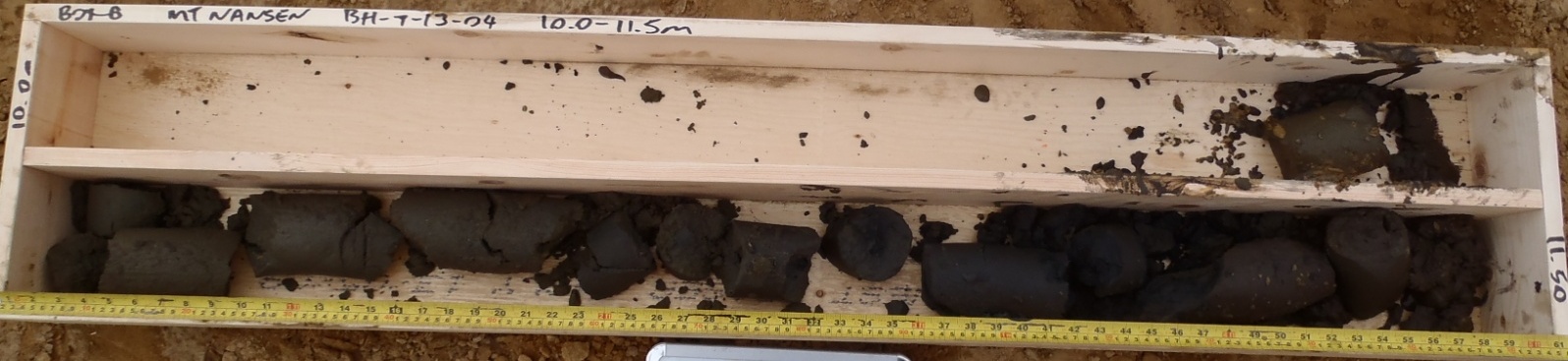 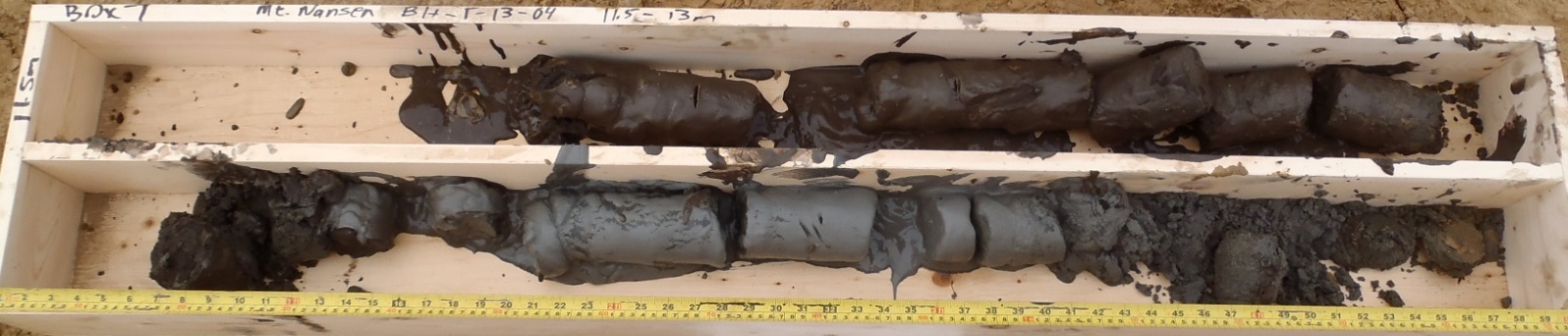 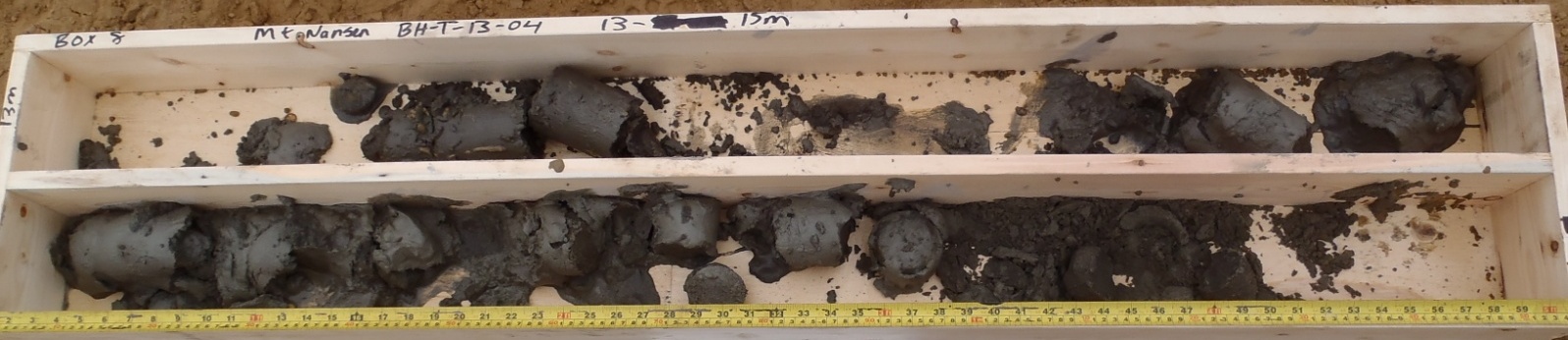 PHOTO 17:  BH-T-13-04, 8.5-15 m.PHOTO 17:  BH-T-13-04, 8.5-15 m.PHOTO 17:  BH-T-13-04, 8.5-15 m.PHOTO 17:  BH-T-13-04, 8.5-15 m.PHOTO 17:  BH-T-13-04, 8.5-15 m.Government of Yukon - AAMMount Nansen 2013 Site InvestigationPhotographsGovernment of Yukon - AAMMount Nansen 2013 Site InvestigationPhotographsGovernment of Yukon - AAMMount Nansen 2013 Site InvestigationPhotographsGovernment of Yukon - AAMMount Nansen 2013 Site InvestigationPhotographsGovernment of Yukon - AAMMount Nansen 2013 Site InvestigationPhotographsGovernment of Yukon - AAMMount Nansen 2013 Site InvestigationPhotographsLogged by: SMScale: NTSDate: Oct 2013 Project: VM00605EPage 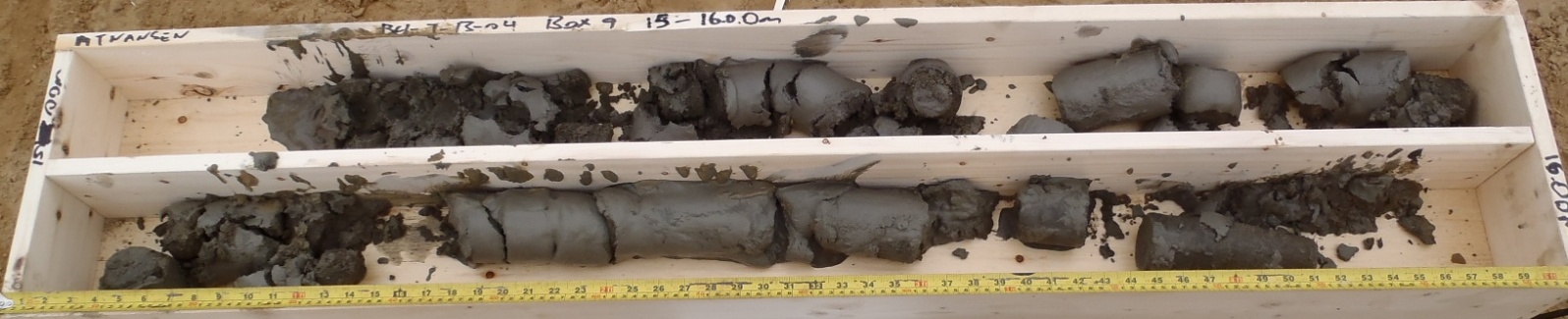 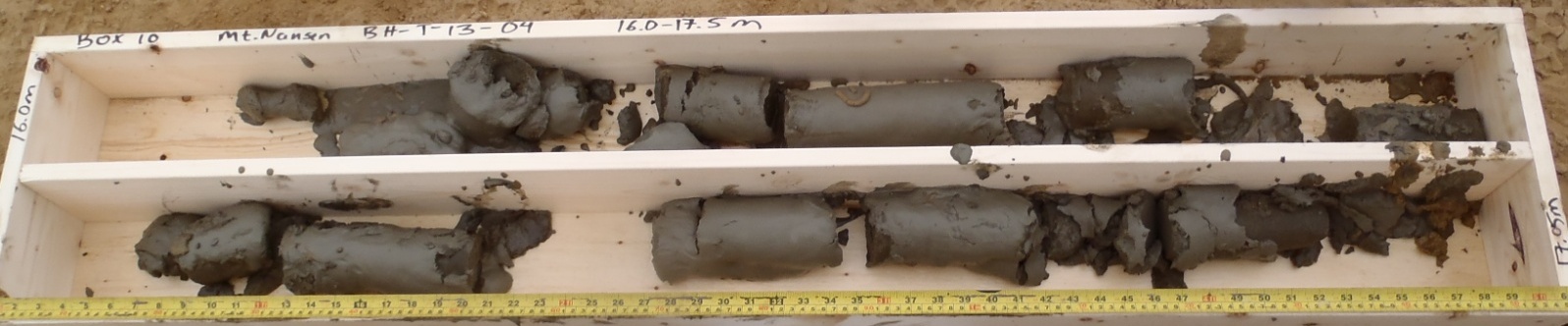 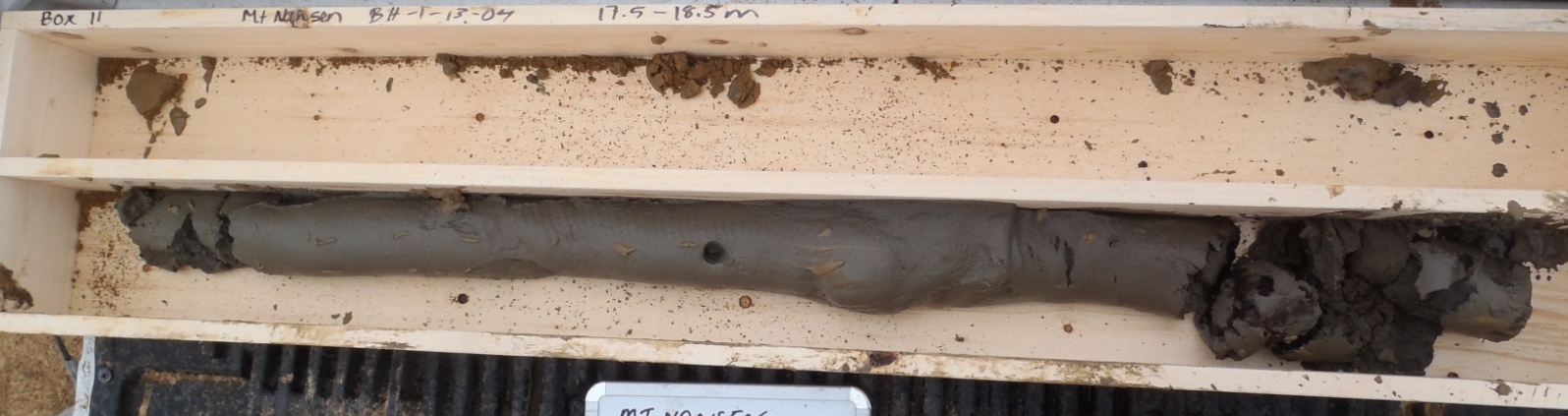 PHOTO 18:  BH-T-13-04, 15.0-18.5 m, EOH.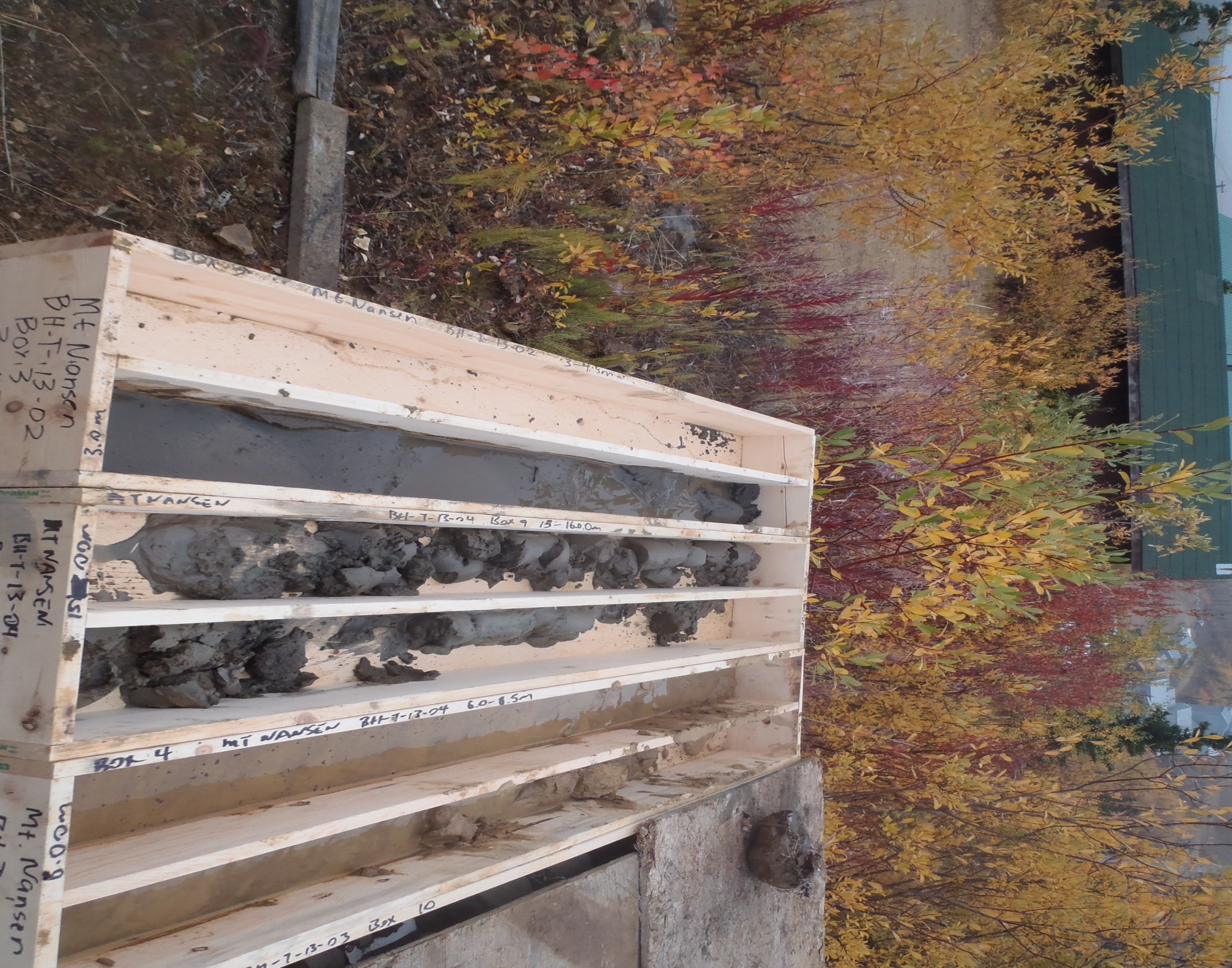 PHOTO :  BH-T-13-04, 15.0-16.0 m, after being transported to core racks in a pickup truck.PHOTO 18:  BH-T-13-04, 15.0-18.5 m, EOH.PHOTO :  BH-T-13-04, 15.0-16.0 m, after being transported to core racks in a pickup truck.PHOTO 18:  BH-T-13-04, 15.0-18.5 m, EOH.PHOTO :  BH-T-13-04, 15.0-16.0 m, after being transported to core racks in a pickup truck.PHOTO 18:  BH-T-13-04, 15.0-18.5 m, EOH.PHOTO :  BH-T-13-04, 15.0-16.0 m, after being transported to core racks in a pickup truck.PHOTO 18:  BH-T-13-04, 15.0-18.5 m, EOH.PHOTO :  BH-T-13-04, 15.0-16.0 m, after being transported to core racks in a pickup truck.Government of Yukon - AAMMount Nansen 2013 Site InvestigationPhotographsGovernment of Yukon - AAMMount Nansen 2013 Site InvestigationPhotographsGovernment of Yukon - AAMMount Nansen 2013 Site InvestigationPhotographsGovernment of Yukon - AAMMount Nansen 2013 Site InvestigationPhotographsGovernment of Yukon - AAMMount Nansen 2013 Site InvestigationPhotographsGovernment of Yukon - AAMMount Nansen 2013 Site InvestigationPhotographsLogged by: SMScale: NTSDate: Oct 2013 Project: VM00605EPage 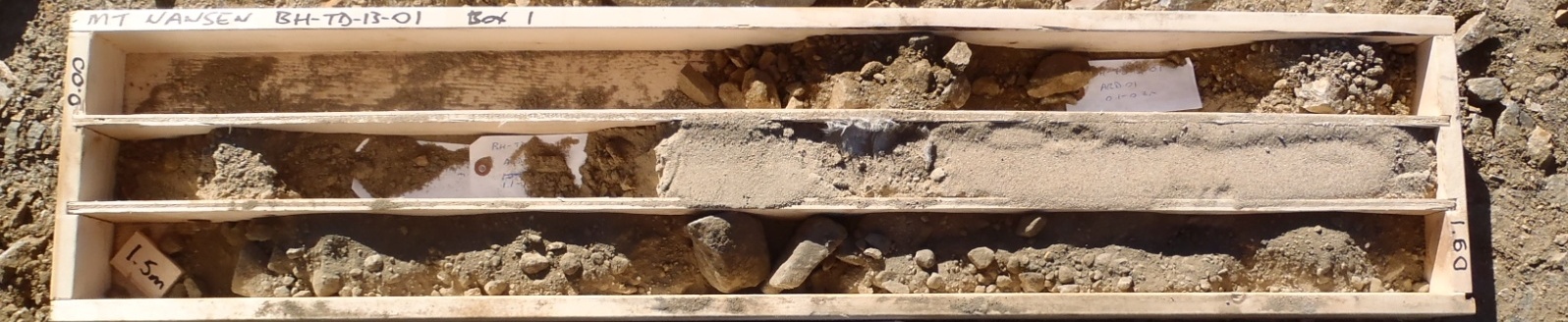 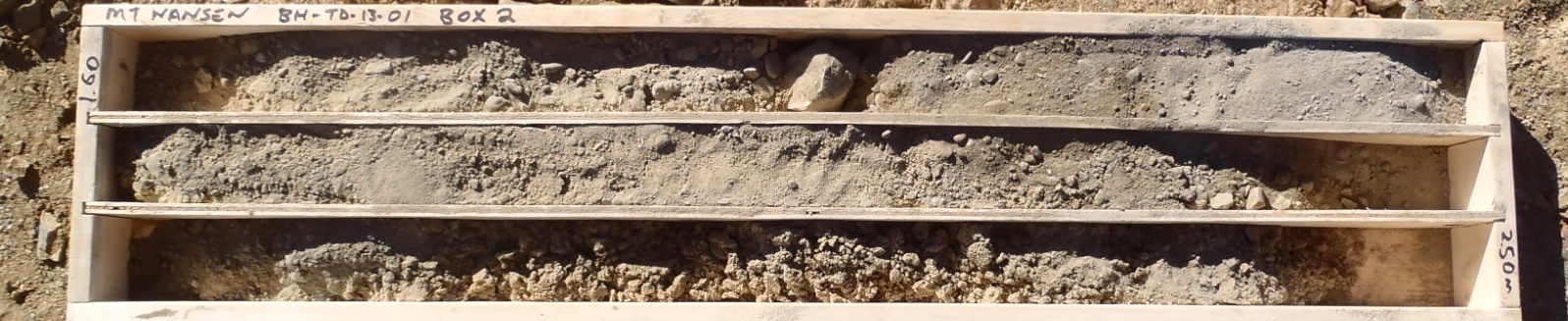 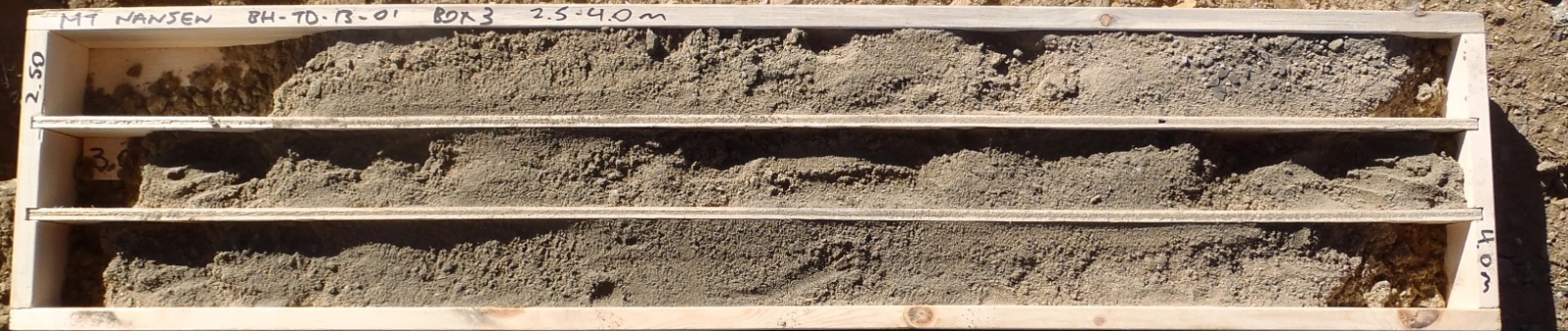 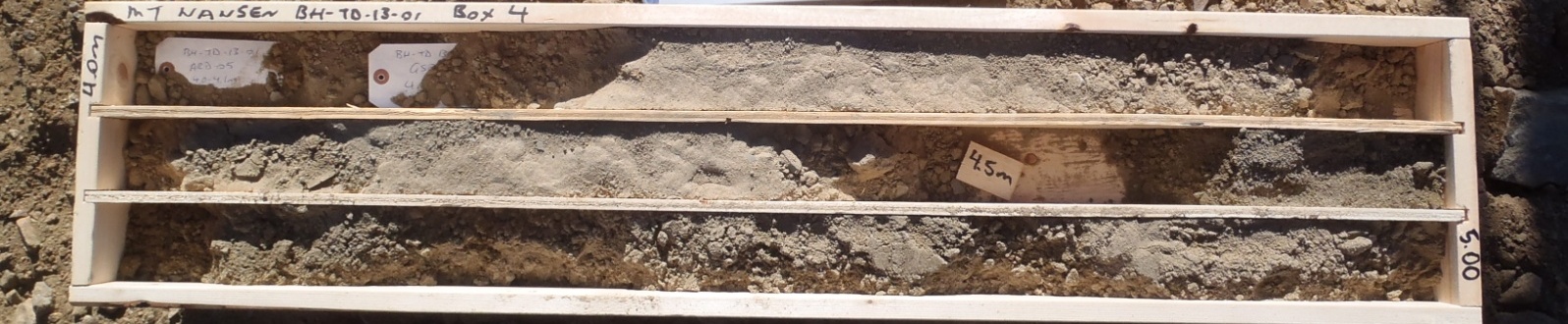 PHOTO :  BH-TD-13-01, 0.0-5.0 m.PHOTO :  BH-TD-13-01, 0.0-5.0 m.PHOTO :  BH-TD-13-01, 0.0-5.0 m.PHOTO :  BH-TD-13-01, 0.0-5.0 m.PHOTO :  BH-TD-13-01, 0.0-5.0 m.Government of Yukon - AAMMount Nansen 2013 Site InvestigationPhotographsGovernment of Yukon - AAMMount Nansen 2013 Site InvestigationPhotographsGovernment of Yukon - AAMMount Nansen 2013 Site InvestigationPhotographsGovernment of Yukon - AAMMount Nansen 2013 Site InvestigationPhotographsGovernment of Yukon - AAMMount Nansen 2013 Site InvestigationPhotographsGovernment of Yukon - AAMMount Nansen 2013 Site InvestigationPhotographsLogged by: SMScale: NTSDate: Oct 2013 Project: VM00605EPage 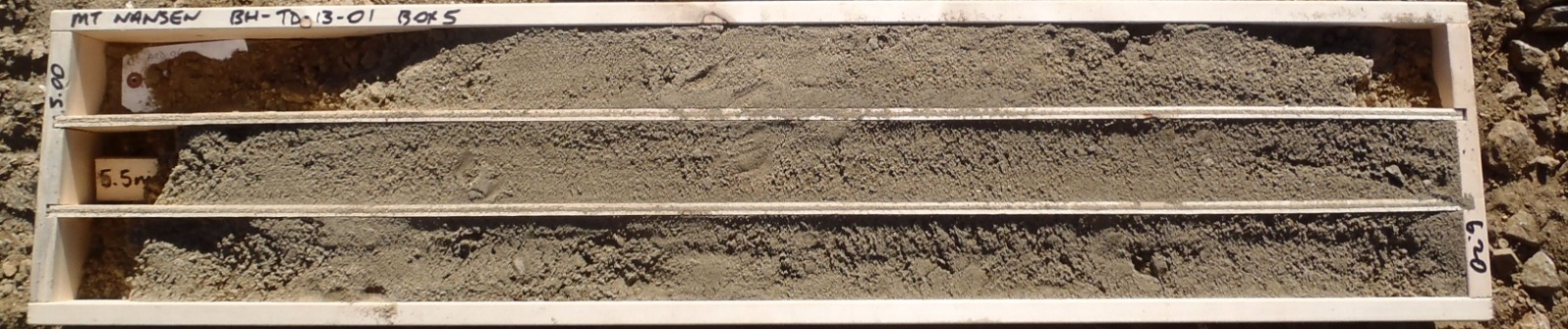 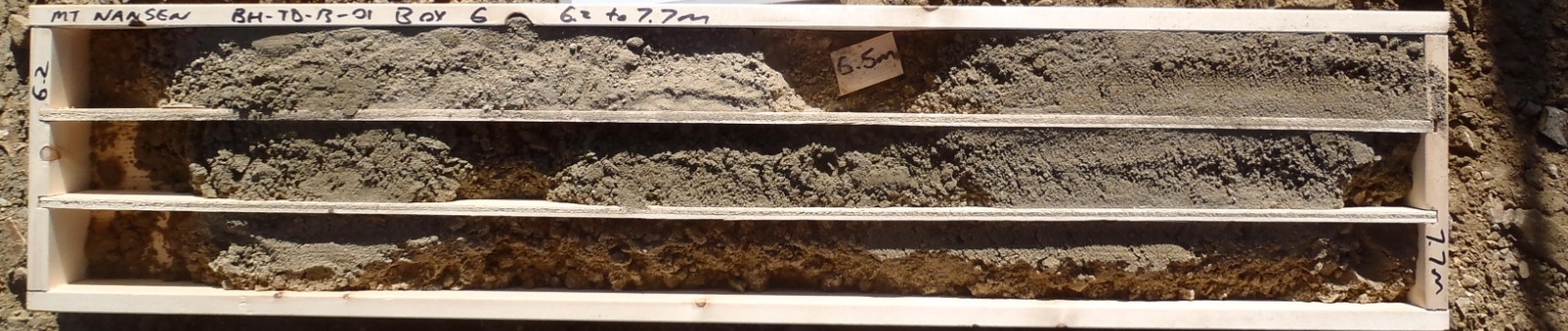 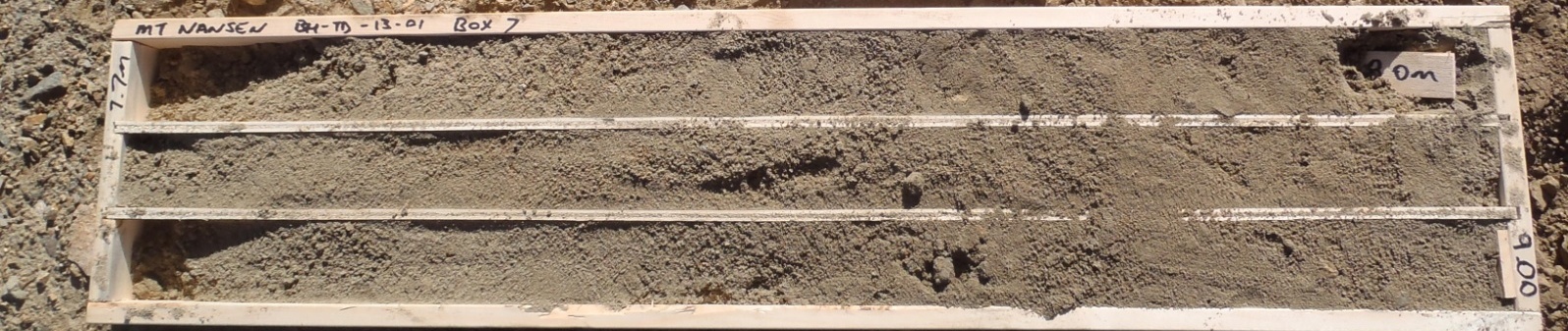 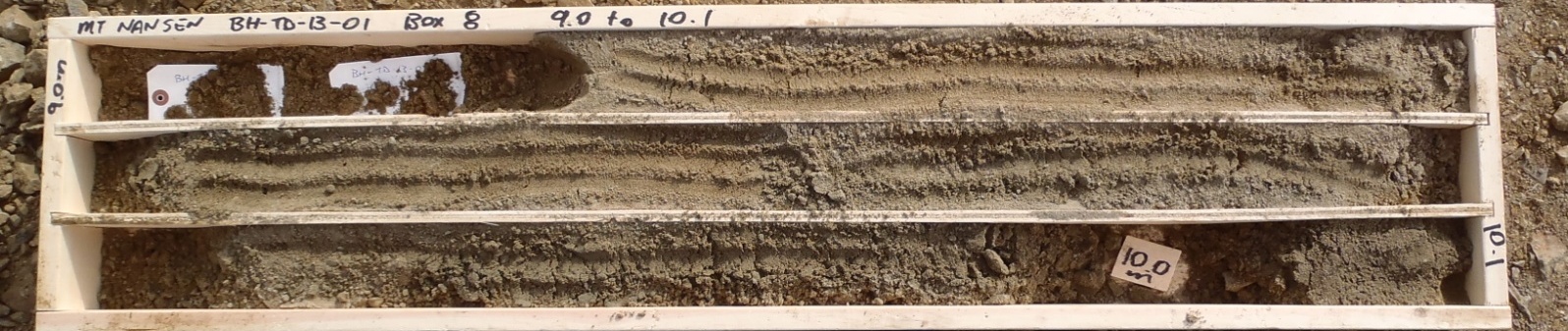 PHOTO :  BH-TD-13-01, 5.0-10.1 m.PHOTO :  BH-TD-13-01, 5.0-10.1 m.PHOTO :  BH-TD-13-01, 5.0-10.1 m.PHOTO :  BH-TD-13-01, 5.0-10.1 m.PHOTO :  BH-TD-13-01, 5.0-10.1 m.Government of Yukon - AAMMount Nansen 2013 Site InvestigationPhotographsGovernment of Yukon - AAMMount Nansen 2013 Site InvestigationPhotographsGovernment of Yukon - AAMMount Nansen 2013 Site InvestigationPhotographsGovernment of Yukon - AAMMount Nansen 2013 Site InvestigationPhotographsGovernment of Yukon - AAMMount Nansen 2013 Site InvestigationPhotographsGovernment of Yukon - AAMMount Nansen 2013 Site InvestigationPhotographsLogged by: SMScale: NTSDate: Oct 2013 Project: VM00605EPage 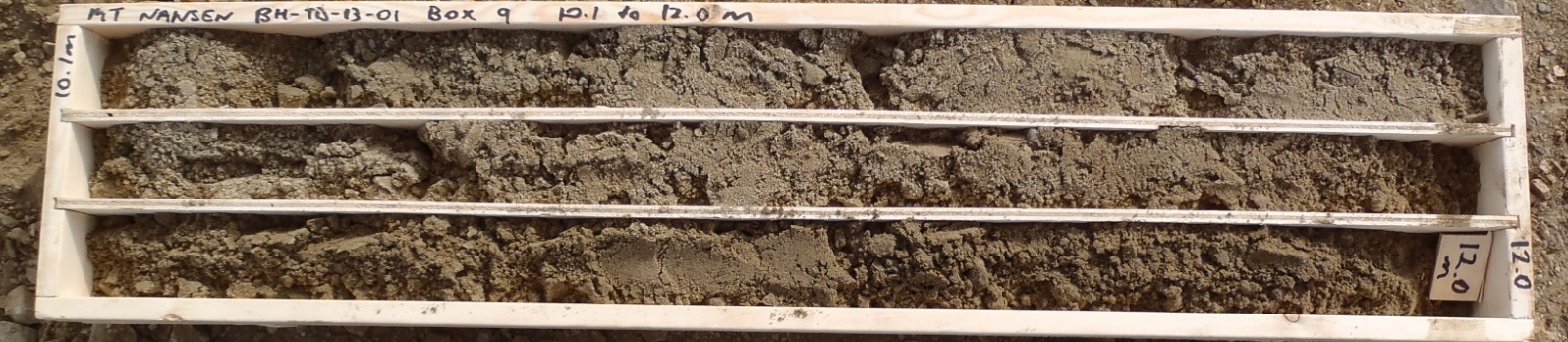 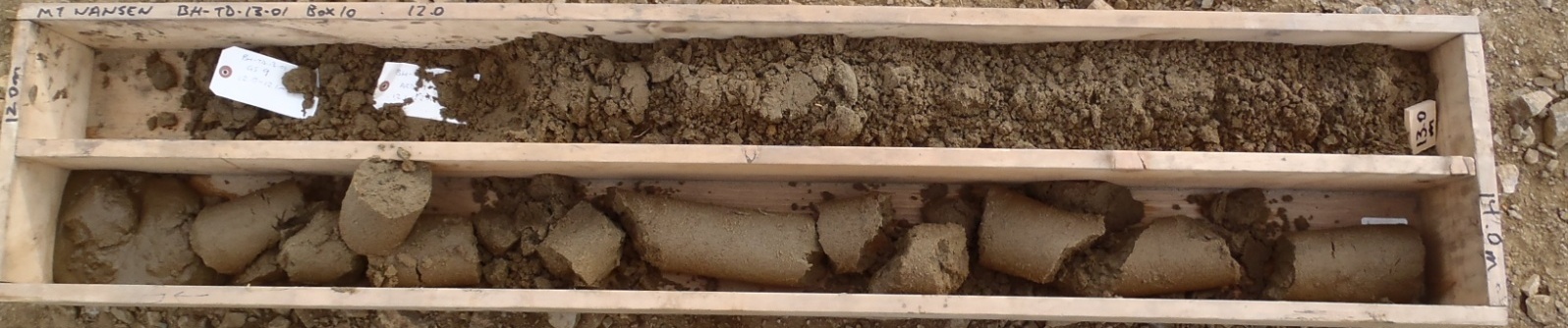 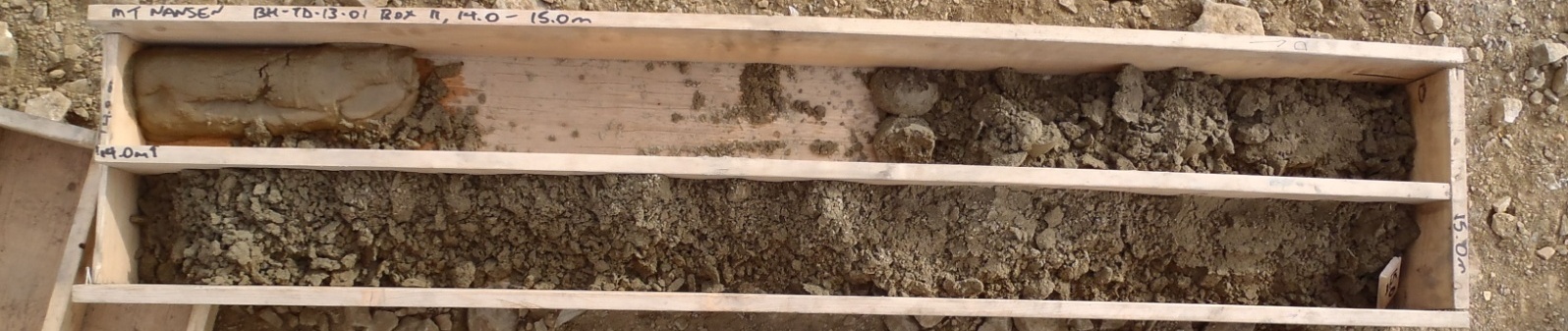 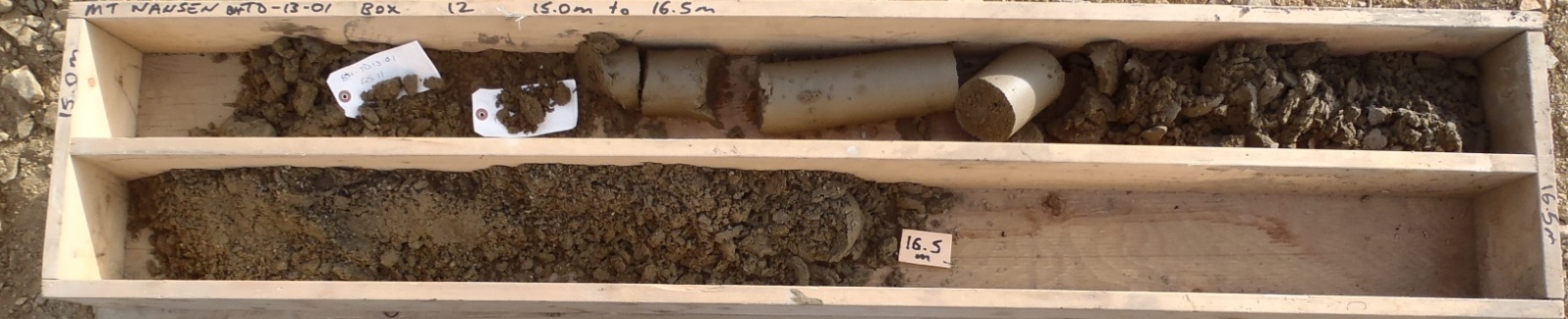 PHOTO 22:  BH-TD-13-01, 10.1-16.5 m.PHOTO 22:  BH-TD-13-01, 10.1-16.5 m.PHOTO 22:  BH-TD-13-01, 10.1-16.5 m.PHOTO 22:  BH-TD-13-01, 10.1-16.5 m.PHOTO 22:  BH-TD-13-01, 10.1-16.5 m.Government of Yukon - AAMMount Nansen 2013 Site InvestigationPhotographsGovernment of Yukon - AAMMount Nansen 2013 Site InvestigationPhotographsGovernment of Yukon - AAMMount Nansen 2013 Site InvestigationPhotographsGovernment of Yukon - AAMMount Nansen 2013 Site InvestigationPhotographsGovernment of Yukon - AAMMount Nansen 2013 Site InvestigationPhotographsGovernment of Yukon - AAMMount Nansen 2013 Site InvestigationPhotographsLogged by: SMScale: NTSDate: Oct 2013 Project: VM00605EPage 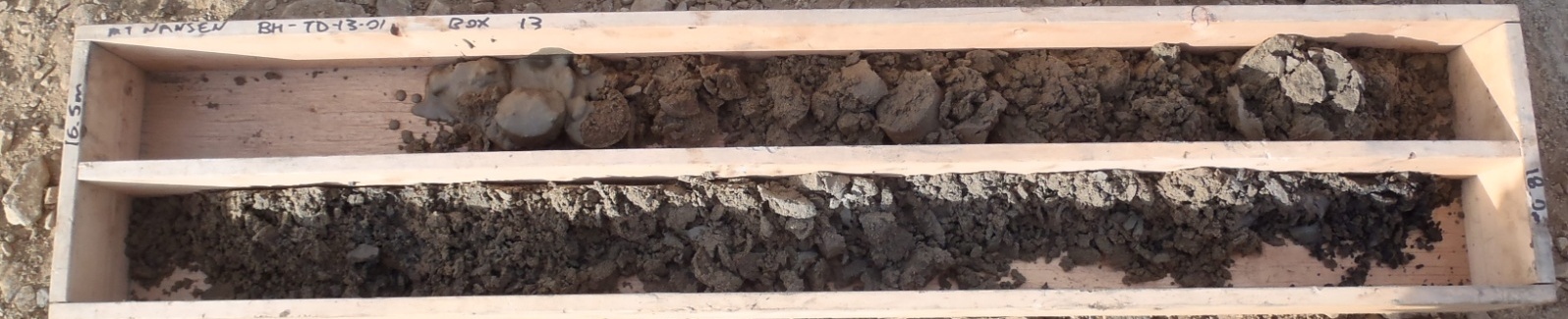 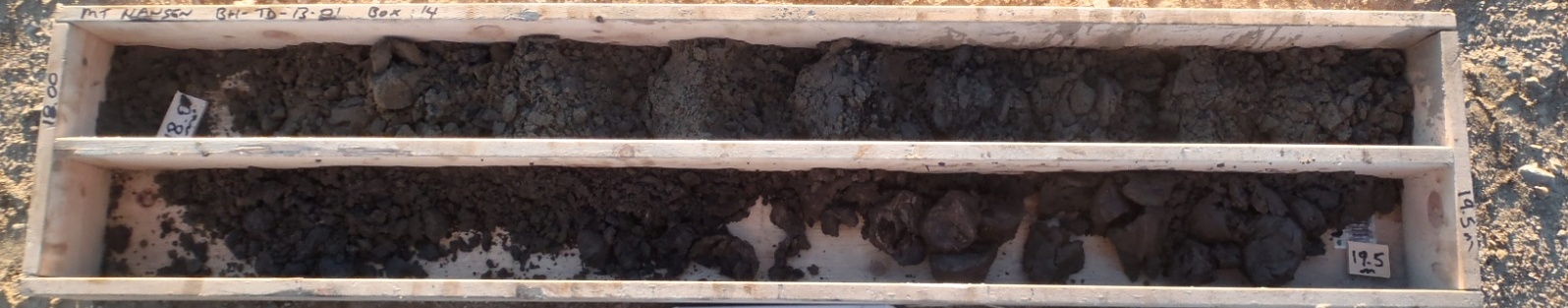 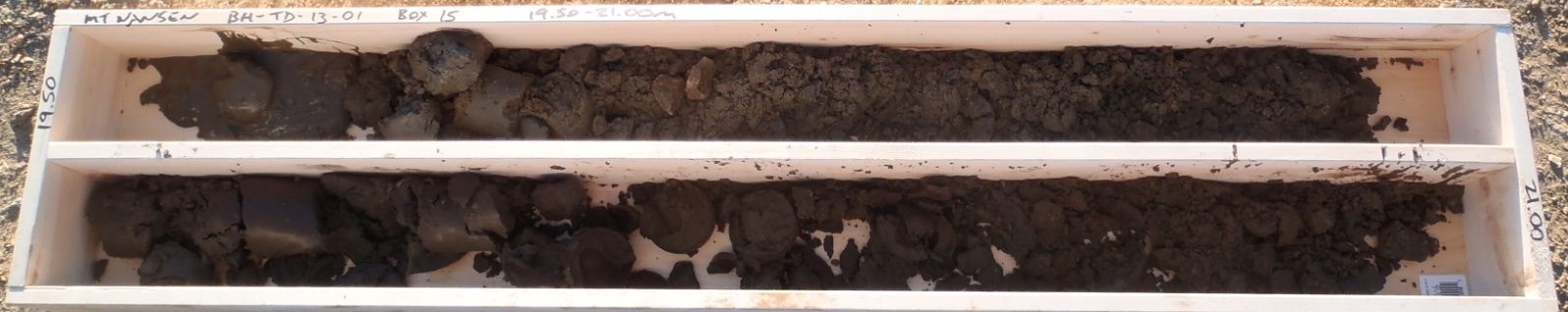 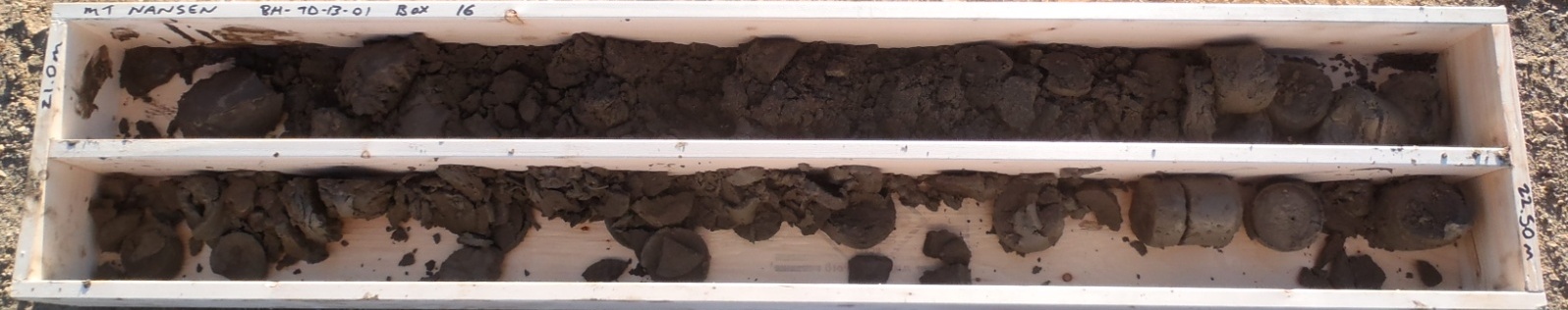 PHOTO 23:  BH-TD-13-01,16.5-22.5 m.PHOTO 23:  BH-TD-13-01,16.5-22.5 m.PHOTO 23:  BH-TD-13-01,16.5-22.5 m.PHOTO 23:  BH-TD-13-01,16.5-22.5 m.PHOTO 23:  BH-TD-13-01,16.5-22.5 m.Government of Yukon - AAMMount Nansen 2013 Site InvestigationPhotographsGovernment of Yukon - AAMMount Nansen 2013 Site InvestigationPhotographsGovernment of Yukon - AAMMount Nansen 2013 Site InvestigationPhotographsGovernment of Yukon - AAMMount Nansen 2013 Site InvestigationPhotographsGovernment of Yukon - AAMMount Nansen 2013 Site InvestigationPhotographsGovernment of Yukon - AAMMount Nansen 2013 Site InvestigationPhotographsLogged by: SMScale: NTSDate: Oct 2013 Project: VM00605EPage 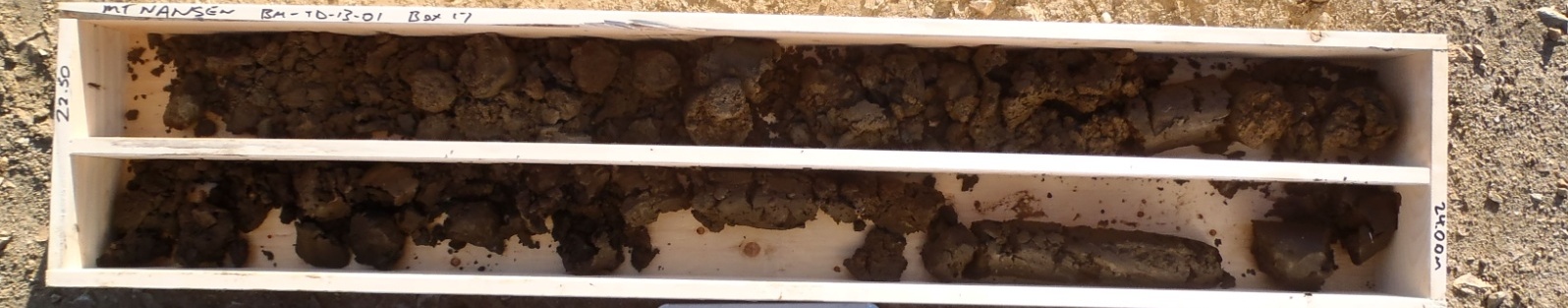 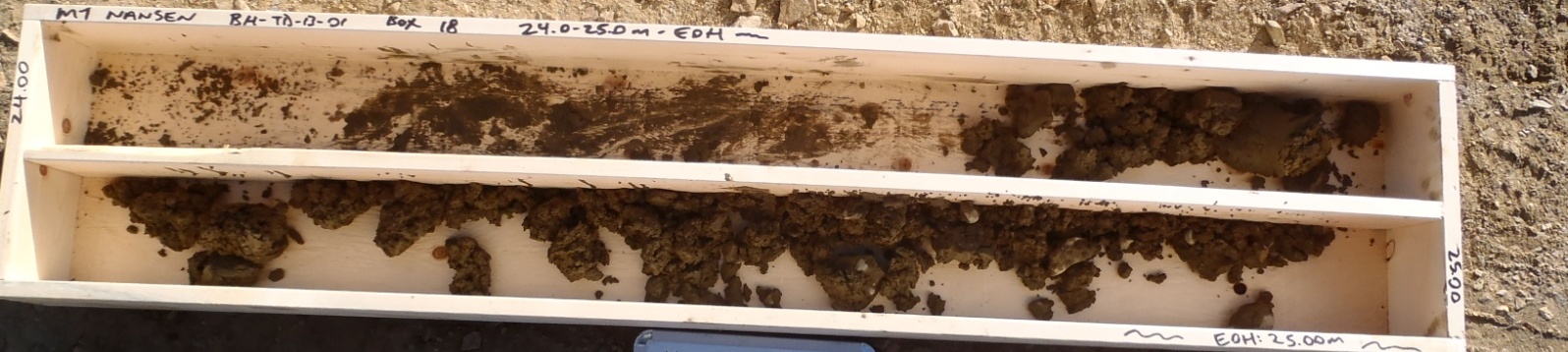 PHOTO 24:  BH-TD-13-01, 22.5-25.0 m, EOH.PHOTO 24:  BH-TD-13-01, 22.5-25.0 m, EOH.PHOTO 24:  BH-TD-13-01, 22.5-25.0 m, EOH.PHOTO 24:  BH-TD-13-01, 22.5-25.0 m, EOH.PHOTO 24:  BH-TD-13-01, 22.5-25.0 m, EOH.Government of Yukon - AAMMount Nansen 2013 Site InvestigationPhotographsGovernment of Yukon - AAMMount Nansen 2013 Site InvestigationPhotographsGovernment of Yukon - AAMMount Nansen 2013 Site InvestigationPhotographsGovernment of Yukon - AAMMount Nansen 2013 Site InvestigationPhotographsGovernment of Yukon - AAMMount Nansen 2013 Site InvestigationPhotographsGovernment of Yukon - AAMMount Nansen 2013 Site InvestigationPhotographsLogged by: SMScale: NTSDate: Oct 2013 Project: VM00605EPage 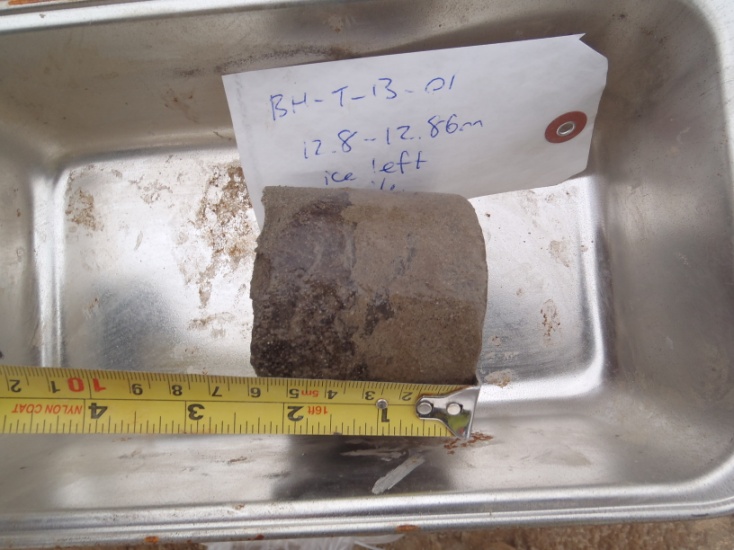 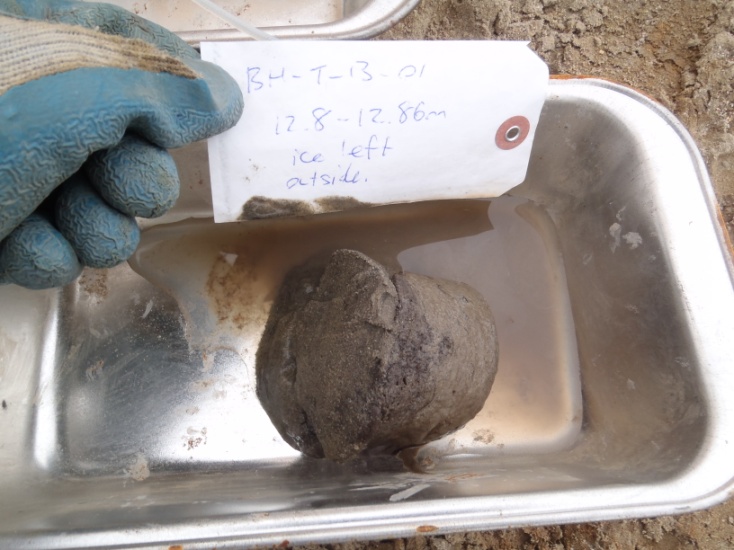 	Time Zero	2 Hours Later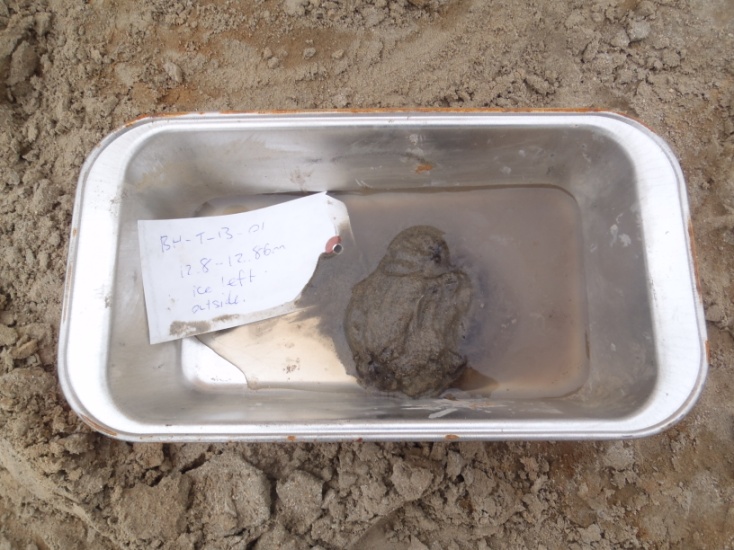 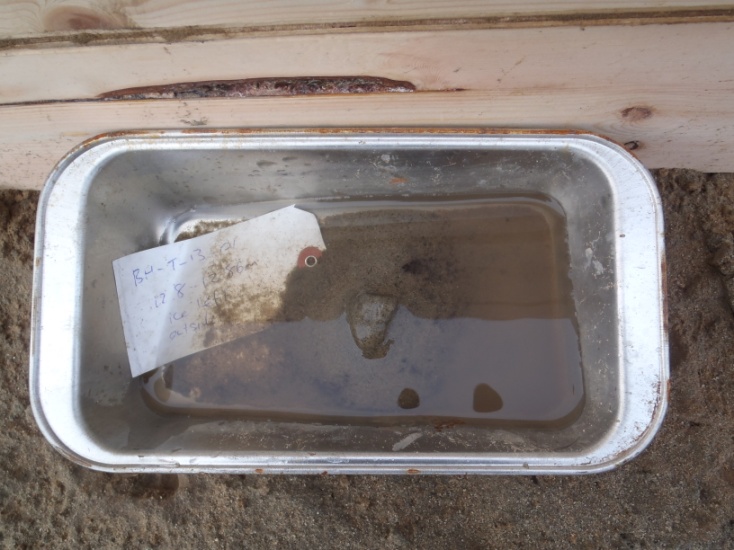 	5 Hours Later	2 Days LaterPHOTO 25:  BH-T-13-01, 12.8 to 12.86 m, ice lens behaviour when thawed, left in place at the drill site.	Time Zero	2 Hours Later	5 Hours Later	2 Days LaterPHOTO 25:  BH-T-13-01, 12.8 to 12.86 m, ice lens behaviour when thawed, left in place at the drill site.	Time Zero	2 Hours Later	5 Hours Later	2 Days LaterPHOTO 25:  BH-T-13-01, 12.8 to 12.86 m, ice lens behaviour when thawed, left in place at the drill site.	Time Zero	2 Hours Later	5 Hours Later	2 Days LaterPHOTO 25:  BH-T-13-01, 12.8 to 12.86 m, ice lens behaviour when thawed, left in place at the drill site.	Time Zero	2 Hours Later	5 Hours Later	2 Days LaterPHOTO 25:  BH-T-13-01, 12.8 to 12.86 m, ice lens behaviour when thawed, left in place at the drill site.Government of Yukon - AAMMount Nansen 2013 Site InvestigationPhotographsGovernment of Yukon - AAMMount Nansen 2013 Site InvestigationPhotographsGovernment of Yukon - AAMMount Nansen 2013 Site InvestigationPhotographsGovernment of Yukon - AAMMount Nansen 2013 Site InvestigationPhotographsGovernment of Yukon - AAMMount Nansen 2013 Site InvestigationPhotographsGovernment of Yukon - AAMMount Nansen 2013 Site InvestigationPhotographsLogged by: SMScale: NTSDate: Oct 2013 Project: VM00605EPage 